Календарь Ноября 1944 года 30 НОЯБРЯ 1944 года. 1258 - день войны.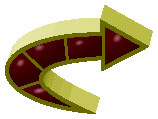 В течение 30 ноября на территории ЧЕХОСЛОВАКИИ наши войска с боями заняли более 30 населённых пунктов; среди них — БЕРЕЗНИЦА, МИНЬОВЦЕ, КЕЛЧА, ВЕЛИКАЯ ДОМАША, ДОМАША, НИЖНИЙ ГРАБОВЕЦ, НИЖНИЙ ГРУШОВ, РАКОВЦЕ, МОРАВЬЯНИ, МАРКОВЦЕ, ЗЕМПЛИН.Войска 2-го УКРАИНСКОГО фронта, продолжая наступление, 30 ноября овладели крупными узлами коммуникаций и важными опорными пунктами обороны противника окружными центрами Венгрии городами ЭГЕР и СИКСО, а также с боями заняли населённые пункты БЕКЕЧ, МЕДЬАСО, НИШ-ДОБСА, АРНОТ, ВАРАШИ, КАЧ, НОСВАЙ.Северо-восточнее и южнее города ПЕЧ наши войска, продолжая наступление, с боями заняли более 50 населённых пунктов, в том числе крупные населённые пункты ДЭЧ, ЭЧЕНЬ, КАКАШД, САЛКА, БЕРЖЕНЬ, МЕЧЕНЬ, ЦИКО, ПЕЧВАРАД, ВАШАШ, НЕМЕТИ, БИШЕ, ШИКЛОШ, ОЛД и железнодорожные станции САРПИЛИС ОБЕРЕК, ДЭЧ, ЭЧЕНЬ, ХИДАШ-БОНЬХАД, НАДЬ ПАЛЛ, ПЕЧВАРАД, ЧОКОЛАДЭ, ШИКЛОШ.На территории ЮГОСЛАВИИ наши войска, действуя совместно с частями Народно-освободительной армии Югославии, овладели городом и железнодорожным узлом КРАЛЬЕВО.На других участках фронта — поиски разведчиков.В Чехословакии наши войска с боями продвигались вперёд. Северо-западнее города Гуменне противник пополнил свои потрёпанные части Свежими силами и неоднократно переходил в контратаки. Советские части отбили вражеские контратаки и ударом с флангов отбросили немцев. Продвигаясь с боями вперёд по горно-лесистой местности, наши войска вышли к реке Ондава. Уничтожено свыше 400 немецких солдат и офицеров. Захвачено у немцев 2 танка, 4 самоходных орудия, 14 полевых орудий, много винтовок и автоматов. Взято 130 пленных.Войска 2-го Украинского фронта продолжали успешное наступление. В результате упорных боёв наши части овладели городом Сиксо. Только на подступах к этому важному опорному пункту обороны противника советские бойцы истребили 700 гитлеровцев и взяли в плен 350 немецких и венгерских солдат и офицеров. Захвачено 18 орудий, 32 пулемёта, два склада боеприпасов и другие трофеи. На другом участке наши войска овладели городом Эгер. Противник упорно оборонял этот город, являвшийся одним из основных узлов обороны немцев в южных отрогах Карпат. Используя сильно пересечённую местность, немцы построили на подступах к городу сильные укрепления. Пленные сообщили, что немецкое командование приказало своим войскам любою ценой удержать Эгер в своих руках. Обойдя город с востока и запада, наши войска создали угрозу окружения вражеского гарнизона. Противник был вынужден усилить свои фланги за счёт ослабления центрального участка. Воспользовавшись этим, наши войска нанесли удар с юга, овладели железнодорожной станцией, а затем ворвались на улицы города. Советские бойцы очищали от гитлеровцев квартал за кварталом и сегодня к исходу дня полностью овладели городом Эгер. Взято в плен 400 немецких и венгерских солдат и офицеров. Захвачено много вооружения и военных материалов.Северо-восточнее и южнее города Печ наши войска выбили противника из ряда населённых пунктов. Занят узел дорог Шиклош. Немцы, отступая под ударами наших войск, несут тяжёлые потери в людях и технике. Только на одном участке уничтожено два батальона вражеской пехоты, 7 самоходных орудий, 6 артиллерийских и миномётных батарей.В Югославии, южнее города Белград, наши войска, действующие совместно с частями Народно-освободительной армии Югославии, овладели железнодорожным узлом и городом Кральево. В боях за город немцы потеряли только убитыми до 300 своих солдат и офицеров. Захвачены у немцев один самолёт, 4 танка, 22 трактора, 60 автомашин, 49 паровозов, 2.150 вагонов, из них 700 с углем. Взятый в плен на 1-м Прибалтийском фронте командир 2-го батальона 485-го полка 263-й немецкой пехотной дивизии капитан Антон Хойфельдер рассказал: «Наша дивизия недавно была переброшена на новый участок фронта. Когда мой батальон занял рубеж, я получил строжайший приказ удерживать позиции до последнего солдата. Несколько дней назад советские подразделения с двух сторон атаковали наши позиции. Вскоре русские автоматчики уже действовали в тылу командного пункта батальона. Роты понесли тяжёлые потери, точные размеры которых невозможно было установить из-за паники. При мне осталось лишь 7 солдат, вместе с которыми я сдался в плен. Уже находясь в плену, я встретил обер-лейтенанта Георга Штайна, лейтенанта Людвига Шмидта и многих солдат моего батальона».В заключение пленный заявил: «В районе между Тукумсом и Либавой окружено более 30 немецких дивизий. Не приходится гадать о том, какая судьба их постигнет. На основании горького опыта мы знаем, чем обычно кончаются подобные окружения на восточном фронте. Одни «котлы» существовали очень недолго, другие держались более продолжительные сроки, но все они были ликвидированы русскими. Такая же участь постигнет и те дивизии, которые сейчас находятся в Прибалтике. Эвакуироваться морем уже поздно, а прорваться по суше невозможно. Жертвуя тридцатью дивизиями, Гитлер надеется выиграть время. Он хочет ценою жизней сотен тысяч немцев отдалить роковую для него развязку».29 НОЯБРЯ 1944 года. 1257 - день войны.Войска 3-го УКРАИНСКОГО фронта, перейдя в наступление, форсировали ДУНАЙ севернее реки ДРАВА, прорвали оборону противника на западном берегу ДУНАЯ и, продвинувшись в глубину до 40 километров, расширили прорыв до 150 километров по фронту.В ходе наступления войска фронта овладели городами и крупными узлами коммуникаций ПЕЧ, БАТАЖЕК, МОХАЧ и с боями заняли более 330 других населённых пунктов, в числе которых крупные населённые пункты БАТА, ШОМБЕРЕК, ЛАНЬЧОК, ДУБОШЕВИЦА, БАТИНА, ЗМАЕВАЦ, КНЕЖЕВИ-ВИНОГРАДИ, ЛУГ, ДАРДА, МОРАДЬ, ВЕМЕНД, ХЕМЕШХАЗА, ЛИПТОД, НЕМЕТ-БОЛЬ, ХЕРЦЕГ ТЕТЕШ, БЕЛИ МАНАСТИР, ЯГОДНЯК, АЛЬШО-НАНА, ФЕКЕД, АЛАТ-ВАРАШД, КАТОЙ, ПЕЧУДВАРД, ВИЛАНЬ, ХАРШАНЬ, БЕРЕМЕНД, БОЛМАН и железнодорожные станции МОРАДЬ, БАТА, ПАЛОТА-БОЖОК, ФЕКЕД, НЕМЕТ-БОЛЬ, ВИЛАНЬ, ХАРШАНЬ, БЕРЕМЕНД, ШИРИНЕ, БЕЛИ МАНАСТИР, ЗМАЕВАЦ, БАТИНА, ЧЕМИНАЦ, ДАРДА.На других участках фронта — поиски разведчиков и в ряде пунктов бои местного значения.Несмотря на неблагоприятную погоду, наши лётчики наносят удары по ближайшим тылам и переднему краю обороны противника. Лётчик-истребитель лейтенант Аникеев атаковал немецкий железнодорожный эшелон и несколькими пулемётными очередями вывел из строя паровоз. Подоспевшая вскоре группа наших самолётов завершила разгром немецкого поезда. Юго-западнее города Пултуск разведывательная группа лейтенанта Вершинина ночью уничтожила фугасом проволочные заграждения противника и ворвалась в его траншеи. Лейтенант Вершинин и сержант Петров гранатами взорвали немецкий блиндаж и уничтожили пулемёт вместе с его расчётом. На шум к месту боя сбежались немцы. В рукопашной схватке советские разведчики уничтожили несколько гитлеровцев, захватили пленного и без потерь вернулись в свою часть.Войска 3-го Украинского фронта с боями переправились через реку Дунай и захватили плацдарм на её западном берегу. Противник стремился любою ценой отбросить советские части и удержаться на рубеже Дуная. Спешно стянув к району боёв эсэсовские части и дивизионы самоходных орудий, немцы предприняли ряд ожесточённых контратак. Завязались упорные бои. В ходе которых отдельные населённые пункты по несколько раз переходили из рук в руки. Наши передовые стрелковые подразделения при активной поддержке артиллерии отбили все вражеские контратаки и обеспечили переправу основных сил на западный берег Дуная. Затем наши войска решительным ударом прорвали немецкую оборону. Продвигаясь с боями в северном направлении, советские гвардейские части овладели городом и железнодорожной станцией Мохач — важным опорным пунктом обороны немцев на западном берегу Дуная. В городе захвачены большие склады с продовольствием и военным имуществом. Развивая успех, наши войска за день продвинулись вперёд на 20 километров и штурмом овладели городом и узлом железных дорог Батажек. Другие наши части, действующие в западном направлении, в ходе ожесточённых боёв разгромили немецкие войска и заняли узел железных дорог город Печ. По неполным данным, за день боёв взято в плен 1.500 вражеских солдат и офицеров. Только в районе города Печ захвачено у немцев 55 орудий, 102 пулемёта, 400 лошадей, 8 складов с боеприпасами, большое количество паровозов, вагонов и другие трофеи.В Восточной Пруссии происходила артиллерийско-миномётная и ружейно-пулеметная перестрелка с противником. Десять снайперов Н-ской части за последние дни истребили 58 гитлеровцев. Красноармеец Левченко убил 10 немцев, младший сержант Ростов — 9 и красноармеец Цвелих — 8.Авиация Краснознамённого Балтийского флота потопила в порту Лепая (Либава) два немецких транспорта общим водоизмещением в 9 тысяч тонн.В Ирбенском проливе наши лётчики потопили два сторожевых катера противника.Многие поляки, насильно мобилизованные в немецкую армию, при первом удобном случае переходят на сторону Красной Армии. Перебежчик, солдат 560-го немецкого штрафного батальона Рудольф М. рассказал: «В Польше нет, пожалуй, ни одной семьи, которая бы не оплакивала близких людей, растерзанных и замученных немцами. В 1939 г. мой брат попал к немцам в плен и с тех пор как в воду канул. Когда меня мобилизовали в немецкую армию, я твёрдо решил перейти на сторону русских, вступить в польское войско и сражаться против немецких оккупантов. Первый побег не удался. Меня поймали, посадили в тюрьму, а затем направили в штрафной батальон. Второй раз мне посчастливилось. Я вместе с другим поляком благополучно достиг советских позиций и сдался в плен». Перебежчик солдат 349-й немецкой пехотной дивизии Казимир П. заявил: «Я житель города Познань. Никогда раньше в армии не служил. Девятнадцатого октября этого года немецкая полиция устроила в городе массовую облаву. Полицейские врывались в дома и хватали всех мужчин. Когда меня привели во двор полицейского участка, там уже было около трёхсот человек. Ночью нас под конвоем увезли в Кенигсберг и разместили в казармах. Через несколько дней в казармы пришёл немецкий полковник и обратился к нам с речью. Он сказал, что отныне мы являемся солдатами немецкой армии и должны защищать Восточную Пруссию. Я слушал полковника и думал: неужели немцы полагают, что мы, поляки, забыли их злодеяния в Польше, забыли, что Германия была и остаётся самым злейшим врагам польского народа? Неужели тупые фрицы в самом деле думают, что мы, поляки, будем воевать за немцев? При первой же возможности я перешёл на сторону русских войск. Польское население с надеждой смотрит на Восток. Поляки знают, что Красная Армия скоро освободит их от фашистского рабства».28 НОЯБРЯ 1944 года. 1256 - день войны.В течение 28 ноября на территории Чехословакии наши войска с боями заняли более 60 населённых пунктов, в числе которых СВИДНИЧКА, ВЫШНИЙ СВИДНИК, СТРОЧИН, СТРОПКОВ, БРУСНИЦА, ПЕТРОВЦЕ, КОШАРОВЦЕ, ЖАЛОБИН, СТРАЖ-СКЕ, БАНОВЦЕ, ЛОЖИН, МАЛЧИЦЕ, СОМОТОР, СТРЕДА НА БОДРОГЕ, МАЛЫЙ и ВЕЛИКИЙ КЕВЕЖД и железнодорожные станции СТРАЖСКЕ, БАНОВЦЕ, СОМОТОР.На территории Венгрии, севернее города НЬИРЕДЬХАЗА, наши войска, форсировав реку ТИССА, с боями заняли населённые пункты ЗЕМПЛЕНАГАРД, ОРХЕДЬ, ДАМОЦ, ЛАЦА, КИШ РОЗВАДЬ, НАДЬ РОЗВАДЬ, РИЧЕ, ЦИГАНД, ПАЦИН, ЛУКА, КАРАД, ВИШ, ЗАЛКОД, КЕНИЕЗЛЕ.На других участках фронта — поиски разведчиков и в ряде пунктов бои местного значения.В Чехословакии наши войска, действующие в трудных условиях горно-лесистой местности, сломили упорное сопротивление немцев и овладели узлами шоссейных дорог Вишний Свидник и Стропков. В бою за эти пункты уничтожено более 400 гитлеровцев и взято 150 пленных. К западу от города Ужгород наши части, продвигаясь по залитой водой местности, выбили противника из ряда сильно укреплённых опорных пунктов. Советские бойцы прижали к реке Бодрог батальон немецкой пехоты. В результате ожесточённого боя гитлеровцы были разгромлены.На территории Венгрии, севернее города Ньиредьхаза, наши войска переправились через реку Тиссу. Непрерывные дожди превратили болотистые берега этой реки в трудно преодолимое препятствие. Советские части, с боями продвигаясь вперёд, овладели рядом населённых пунктов. Особенно упорные бои происходили за шоссейные дороги. Занято село Пацин — узел шоссейных дорог на границе Венгрии и Чехословакии. Взято в плен 600 немецких и венгерских солдат и офицеров. Захвачено у немцев несколько орудий, большой обоз и два склада с боеприпасами.Западнее города Иелгава (Митава) наши разведывательные отряды рано утром атаковали противника. Советские бойцы ворвались в расположение немцев и захватили их позиции. Противник пытался восстановить положение и в течение дня предпринял десять контратак. Наши подразделения артиллерийским и ружейно-пулемётным огнём отразили вражеские контратаки. Уничтожено до 100 гитлеровцев. Захвачено 6 миномётов и другие трофеи.В Восточной Пруссии противник после сильной артиллерийской подготовки перешёл в атаку. На узком участке немцы бросили в бой три полка пехоты, усиленные танками и самоходными орудиями. Вначале отдельным группам вражеских солдат удалось проникнуть в траншеи нашего передового охранения. Однако контрударом советские бойцы отбросили противника на исходный рубеж. Все дальнейшие атаки гитлеровцев также закончились неудачей. Противник, всюду встречая плотную стену артиллерийско-миномётного и ружейно-пулемётного огня, неизменно откатывался назад. На поле боя осталось много убитых и раненых немецких солдат и офицеров. Наши артиллеристы и бронебойщики сожгли и подбили 15 танков и самоходных орудий противника.Людские резервы Германии на исходе. Стремясь восполнить огромные потери немецкой армии и заштопать образовавшиеся прорехи на различных участках фронта, гитлеровцы ликвидируют некоторые специальные военные школы, авиационные, зенитные и морские части, а их личный состав переводят в пехоту. Пленный солдат 5-й роты 380-го полка 215-й немецкой пехотной дивизии Вальтер Шола рассказал: «Я старый матрос. Несколько лет назад окончил школу подводников. В сентябре этого года окончил также школу зенитчиков подводного флота. Выпускники этой школы были откомандированы в Эйнген на Дунае. На сборном пункте скопилось более 5 тысяч моряков из расформированных экипажей и команд надводных кораблей и подводных лодок. Здесь у всех отобрали морскую форму, а взамен выдали обмундирование пехотинцев. В Эйнгене формировались маршевые батальоны для отправки на фронт. Меня в составе команды в 600 человек направили в Данциг, а оттуда в Либаву в 215-ю пехотную дивизию».Пленный ефрейтор 1-й роты 24-го немецкого сапёрного батальона Карл Шварц заявил: «Я четыре года прослужил в морском флоте, в береговой артиллерии. Ещё совсем недавно учился на курсах командиров орудий. Неожиданно курсы закрыли, а нас направили на фронт».Пленный фельдфебель 1-й роты 4-го немецкого пехотного полка Август Гекке сообщил: «В Реппене закрыта 3-я школа воздушных стрелков, в Торне закрыты 1-я школа воздушных стрелков и школа лётчиков-наблюдателей. Все курсанты были направлены в пехотные части».Показания военнопленных подтверждаются документами. Наши бойцы захватили приказ командира 32-й немецкой пехотной дивизии, в котором говорится: «Пополнение, полученное в последние дни подразделениями дивизии, имеет крайне недостаточную пехотную подготовку. Эти солдаты присланы из авиационных школ. Необходимо всеми средствами довести до сведения солдат, чтобы они с самого начала не относились свысока к новым пехотинцам». Гитлеровцы действуют по методу героя крыловской басни Тришки. Латая свой кафтан, Тришка отрезал от него фалды и полы и наставил рукава. Немецкое командование поступает точно так же. Чтобы наскрести пополнение для своих потрёпанных дивизий, оно закрывает военные школы, расформировывает команды военных кораблей, воздушные эскадры, а личный состав этих частей и школ направляет в пехоту. Однако эти отчаянные меры не спасут немецкую армию от полного разгрома. Гитлеровский «кафтан» трещит и расползается по всем швам.27 НОЯБРЯ 1944 года. 1255 - день войны.В течение 27 ноября на территории ЧЕХОСЛОВАКИИ наши войска с боями заняли более 50 населённых пунктов; среди них — ДОЛГОНЯ, СВИДНИЧКА, КРУЖЛОВА, КАПИШОВА, ЛАДОМИРОВА, ШЕМЕТКОВЦЕ, МАЛЫЕ и ВЕЛИКИЕ СТАШКОВЦЕ, НИЖНЯЯ ОЛЬКА, ГРАБОВЕЦ, НАЦИНА ВЕС, ЛАШКОВЦЕ, ГАТАЛОВ, ДУБРОВКА, ОБОРИН, СЕНТЕШ и железнодорожные станции РАДВАНЬ, КОЖКОВЦЕ, ВЕЛИКИЙ ГИРЕШ, СТРАЖНЕ.На других участках фронта — поиски разведчиков и в ряде пунктов бои местного значения.В Чехословакии наши войска с боями продвинулись вперёд до 10 километров. Очищен от немцев большой участок железной дороги к северу от города Гуменне. Отступая, противник минировал дороги и взорвал мосты. Советские пехотинцы, пробираясь через горы, форсируя множество горных речек, настойчиво преследуют гитлеровцев, нанося им большой урон в живой силе и технике. Наши войска переправились через реку Лаборец и заняли ряд населённых пунктов на её западном берегу.Взято в плен 470 немецких солдат и офицеров, захвачено 15 орудий, 35 пулемётов и другие трофеи.К западу от города Ужгород наши части наступают в низменной долине, поля и луга которой покрыты водой. Несмотря на распутицу и бездорожье, советские подразделения широко применяют обходные манёвры, отрезают пути отхода частям противника и уничтожают их. Бойцы одного нашего батальона внезапно атаковали вражеских зенитчиков, питавшихся переправиться через реку Латорица. Захвачена вся материальная часть и обоз 52-го венгерского зенитного артиллерийского дивизиона. На другом участке наш подвижной отряд настиг и разгромил немецкий артиллерийский дивизион. Захвачены в полной исправности орудия трёх артиллерийских батарей противника.Западнее города Иелгава (Митава) батальон немецкой пехоты, усиленный танками и самоходными орудиями, предпринял разведку боем. Десять раз немцы переходили в атаку, но каждый раз отбрасывались назад. Отбивая эти атаки, наши бойцы уничтожили до 200 гитлеровцев, а также 5 танков и самоходных орудий противника. На другом участке советские разведчики рано утром ворвались в траншеи немцев и овладели ими. В течение всего дня гитлеровцы пытались вернуть потерянные позиции. Вражеские контратаки отбиты. Уничтожено до батальона немецкой пехоты.Юго-западнее города Остроленка артиллеристы Н-ского соединения произвели огневой налёт на расположение противника. Разбито 3 дота и 2 блиндажа, уничтожено несколько пулемётных точек и артиллерийская батарея немцев. На другом участке бойцы под командованием лейтенанта Потиенок, внезапно атаковали противника и истребили 40 гитлеровцев.Южнее города Пултуск с обеих сторон действовали разведывательные группы. На одном участке наши бойцы ночью ворвались в расположение немцев и взорвали блиндаж вместе с находившимися в нём гитлеровцами. Советские разведчики захватили два пулемёта, 5 пленных и без потерь вернулись в свою часть.Авиацией Краснознамённого Балтийского флота потоплен в районе порта Лепая. (Либава) немецкий транспорт водоизмещением в 3.000 тонн. Пленный командир 3-го батальона 29-го полка 9-й венгерской пограничной дивизии подполковник Миклош Якаб заявил: «Венгрия проиграла войну. Это стало очевидным для всех после того, как русские войска форсировали Тиссу. Последние события в Венгрии оказали сильное влияние на армию. Многие солдаты открыто высказываются против войны на стороне Германии и дезертируют из армии».Пленные младшие лейтенанты 2-й роты 5-го венгерского сапёрного батальона Енэ Мадьяри и Деже Пап рассказали: «Немцы превратили Венгрию в поле боя и стараются продлить военные действия на нашей территории. Немцы ведут себя в Венгрии, как оккупанты: они грабят и разоряют венгерские города и сёла».Пленный командир взвода 3-го батальона 1-го мотополка 1-й венгерской танковой дивизии лейтенант Миклош Розгоньи показал: «Офицеры, с которыми мне приходилось беседовать о военном положении, в один голос говорили, что Венгрия идёт по гибельному пути. Немцы хотят трупами венгерских солдат преградить дорогу наступающим русским войскам. Многие офицеры считают, что Венгрия должна любой ценой порвать с Германией».26 НОЯБРЯ 1944 года. 1254 - день войны.Войска 4-го УКРАИНСКОГО фронта 26 ноября овладели на территории Чехословакии городами МИХАЛЬОВЦЕ и ГУМЕННЕ — важными узлами коммуникаций и опорными пунктами обороны противника, а также с боями заняли более 60 других населённых пунктов, в числе которых крупные населённые пункты ГОРБОК ЧАБИНЕ, ПАПИН, ЗУБНЕ, СНИНА, УДАВСКЕ, КАМЕНИЦА, МЫШЛИНА, ВИННЕ, ЗБУДЗА, ЛАСТОМИР, БУДКОВЦЕ, БЕША, ЛЕЛЕС и железнодорожные станции ГОРБОК ЧАБИНЕ, СНИНА, ЦИРОЦКЕ ДЛУГЕ, БУДКОВЦЕ.В ВЕНГРИИ наши войска, в результате упорных боев, овладели городом и железнодорожным узлом ХАТВАН.На других участках фронта — поиски разведчиков и в ряде пунктов бои местного значения.Войска 4-го Украинского фронта продолжали наступление. Наши части, продвигаясь вдоль горной долины, встретили упорное сопротивление противника у крупного населённого пункта Снина. Немцы создали здесь укреплённый район, прикрывавший подступы к городу Гуменне. В результате обходного манёвра по горам и стремительной атаки с фронта наши войска разгромили противника, оборонявшегося в районе Снина. Несмотря на мокрый снег и густой туман, советские части с боями продвинулись вперёд на 20 километров и овладели городом и железнодорожным узлом Гуменне. Другие наши части, развивая наступление, переправились через разлившуюся от дождей реку Лаборец и овладели городом Михальовце — важным узлом железных и шоссейных дорог. Противник понёс большие потери в живой силе и технике. Захвачено у немцев 14 орудий, 7 паровозов. 350 железнодорожных вагонов и другие трофеи. Взято в плен 560 немецких солдат и офицеров.В Венгрии наши войска овладели городом Хатван. Противник превратил этот город в мощный узел сопротивления. Немецкое командование отдало войскам категорический приказ любой ценой удержать город Хатван в своих руках. Наши кавалеристы ночью, по бездорожью и грязи, совершили обходный манёвр, захватили мост через реку Задьва и отрезали пути отхода гарнизону противника. В это же время советские пехотинцы и танкисты атаковали немцев с юга и юго-запада и ворвались в город. После упорных боев противник был разгромлен. Вражеские части, побросав вооружение и технику, пытались бежать, но по дороге были атакованы советской конницей и рассеяны. За день боёв уничтожено до 1.000 гитлеровцев и сожжено 8 немецких танков. Взято в плен 750 немецких и венгерских солдат и офицеров.Юго-западнее города Иелгава (Митава) наши разведывательные отряды атаковали противника. Сломив упорное сопротивление немцев, наши бойцы овладели выгодными позициями. Захвачено 8 полевых орудий и 9 пулемётов. Взято 40 пленных.В Восточной Пруссии рота немецкой пехоты ночью пыталась проникнуть в расположение Н-ской части. Наше боевое охранение вовремя заметило вражеских разведчиков и встретило их ружейно-пулемётным огнём. После короткого боя, в ходе которого немцы потеряли убитыми несколько десятков своих солдат и офицеров, противник был отброшен.Советские лётчики подвергли бомбардировке железнодорожную станцию Тройбург. На территории станции возникли пожары и произошло несколько взрывов.В Югославии наши войска захватили в плен группу солдат 44-й немецкой пехотной дивизии. Пленный обер-ефрейтор 5-й роты 131-го полка Алоиз Сечеги рассказал:«Наша дивизия до последнего времени находилась в Италии, где участвовала в боях. Недавно солдатам объявили, что части дивизии отводятся на отдых в Австрию. Вскоре выяснилось, что командование обмануло нас. Вместо обещанного отдыха в Австрии дивизию перебросили в Югославию и ввели в бой против советских войск. 14 ноября нашему полку прямо с хода приказали атаковать русские позиции. Атака провалилась. Особенно тяжёлые потери понесли первый и второй батальоны. Накануне боя в ротах насчитывалось по 80 солдат. Теперь осталось в пятой роте 12 человек, в восьмой роте—10, а в шестой — всего лишь 5 человек».Пленные солдаты 31-й пехотной дивизии СС Карл Тифентелер и Иозеф Каус сообщили: «Наша дивизия формировалась в сентябре этого года и была укомплектована немцами, проживавшими в Югославии. В первые годы войны много немцев, проживавших в Югославии, добровольно вступало в войска СС. А теперь охотников идти в немецкую армию не стало. Копа дивизию отправляли на фронт, началось дезертирство. Например, из одной роты бежало 27 солдат, переодевшихся в штатское платье. Когда это обнаружилось, командование выделило несколько подразделений мотоциклистов с автоматами. Мотоциклисты окружили колонны и конвоировали их. Однако дезертирство не прекращается. Многие солдаты стараются любыми способами бежать с передовых позиций».25 НОЯБРЯ 1944 года. 1253 - день войны.В течение 25 ноября на территории ЧЕХОСЛОВАКИИ, северо-западнее и западнее города ЧОП, наши войска с боями заняли населённые пункты НЕМЕЦКА ПОРУБА, ЙОВСА, КУШИН, КЛОКОЧОВ, ГАЖЕН, ЯСТРЕБЕ, ИНЯЧОВЦЕ, БОТЯНЫ, МАЛЫЙ и ВЕЛИКИЙ ТАРКАН.В ВЕНГРИИ наши войска овладели населёнными пунктами ОРЕГ-ЧАНАЛОШ, КАКАШ, ТАРНАСЭНТМАРИЯ, КЕРЕКХАРАС, ДЭМАНТ.На других участках фронта — поиски разведчиков и в ряде пунктов бои местного значенияВ Чехословакии, северо-западнее города Чоп, советские части вели упорные бои у подножья горного хребта Черна Гура. Несмотря на дождливую погоду и бездорожье, наши подвижные отряды совершили обходный манёвр. Переправившись через несколько горных речек, советские бойцы вышли в тыл противнику и внезапно атаковали немцев. На поле боя осталось свыше 200 вражеских трупов. Взято в плен 360 немецких солдат и офицеров. Захвачено 13 орудий, 11 тракторов, два склада боеприпасов и другие трофеи.К западу от города Чоп наши войска выбили противника из селения Малый Таркан и Великий Таркан, расположенных на западном берегу реки Тиссы. Советские части, овладевшие вчера железнодорожной станцией Черна, захватили 11 паровозов и 65 вагонов.В Венгрии наши части с боями переправились через реку Гернад и выбили противника из населённого пункта Орег-Чаналош, расположенного в 10 километрах северо-восточнее города Мишколц. Все попытки немцев восстановить положение закончились неудачей. Ожесточённые бои произошли в районе шоссе Хатван-Асод. Противник усилил свои потрёпанные войска свежей немецкой пехотной дивизией, танками, самоходными орудиями и предпринял несколько контратак. Советские части не только отразили вражеские контратаки, но и выбили немцев из сильно укреплённых позиций. Продвигаясь вперёд, наши подразделения перерезали шоссейную дорогу Хатван-Асод. Таким образом, противник лишился магистрали, имевшей для него важное значение. В этих боях истреблено до 1.200 солдат и офицеров противника. Подбито и сожжено 18 немецких танков и самоходных орудий. Захвачено в плен 950 немецких и венгерских солдат и офицеров.На 1-м Украинском фронте, на одном участке, бойцы Н-ской части внезапно атаковали немцев, укрепившихся на высоте, господствующей над местностью. Противник оказал упорное сопротивление, но был разгромлен. Наши бойцы овладели высотой, захватив трофеи и пленных. На месте боя осталось 150 вражеских трупов. На другом участке артиллеристы батареи, которой командует офицер Старостин, рассеяли колонну немецкой пехоты.Корабли Краснознамённого Балтийского флота потопили в Балтийском море транспорт противника.Взятый в плен заместитель командира 23-й венгерской пехотной дивизии полковник Бела Мадьяроши рассказал: «Наступление советских войск застигло нас врасплох. Командир дивизии приказал отступать в северо-западном направлении и занять новый оборонительный рубеж. Однако русские преследовали нас по пятам, не давая возможности закрепиться. Обходный манёвр советских частей поставил нас в очень тяжёлое положение. Над нами нависла угроза окружения. Штаб дивизии был отрезан от полков, управление было нарушено. В подразделениях царила безумная паника. Солдаты бросали оружие, личные вещи и разбегались. Офицеры штаба разбрелись кто куда. В плену я видел много солдат и офицеров 23-й дивизии».Пленный командир 1-го батальона 22-го резервного полка 2-й венгерской дивизии старший лейтенант Бела Нейрон сообщил:«Немцам чужды интересы Венгрии. Они используют нашу страну в своих корыстных целях. Отступая, немецкие части уничтожают всё, что можно. Они разрушают мосты, дороги и предприятия. Немецкие солдаты грабят мирное население и сжигают венгерские деревни».На сторону Красной Армии перешла в полном составе 1-я рота 2-го отдельного венгерского речного охранного батальона. Командир роты Пауль Монди заявил: «Я пришёл к выводу, что война безнадёжно проиграна. Салаши — это жулик и преступник. Он держится только при помощи немецких штыков. Всякий венгерец, который теперь продолжает сражаться на стороне Германии, совершает тяжёлое преступление против своей родины. Солдаты уже давно не хотят воевать. Поэтому неудивительно, что, когда я предложил организованно сдаться в плен, вся рота, как один, поддержала меня».24 НОЯБРЯ 1944 года. 1252 - день войны.Войска ЛЕНИНГРАДСКОГО фронта, при поддержке кораблей Краснознамённого Балтийского флота, в результате упорных боёв 24 ноября завершили очищение от противника острова САРЕМА (ЭЗЕЛЬ), превращенного немцами в опорный пункт, прикрывавший подступы к РИЖСКОМУ заливу. Тем самым территория Советской ЭСТОНИИ полностью освобождена от немецких захватчиков.Авиация Краснознамённого Балтийского флота наносила удары по кораблям противника у южной оконечности острова САРЕМА (ЭЗЕЛЬ), в результате чего потоплены один миноносец противника, один сторожевой корабль и два сторожевых катера; прямыми попаданиями трёх бомб повреждён один тяжёлый крейсер, кроме того повреждены два сторожевых корабля и одна десантная баржа.В ЧЕХОСЛОВАКИИ, северо-западнее и западнее города ЧОП, наши войска с боями заняли несколько населённых пунктов: среди них — УБРЕЖ, ФЕКИШОВЦЕ, РЕВИШТЕ, БЛАТНЕ РЕМЕТИ, ТЕГЕНЯ, МОКЧА КРИСОВ, ШАЛАМУНОВА и железнодорожная станция ЧЕРНА.В ВЕНГРИИ наши войска, преодолевая сопротивление и контратаки противника, овладели населёнными пунктами МЕЗЕ-ЗОМБОР, ЛЕДЬЕШ-БЕНИЕ, МАЙОШ, ПУСТА УЙВИЛАГ, СИМАРДИ, ПАЛОШВЕРЕШМАРТ, ДЬЕНДЬЕШОЛЬМОШ, БАГ.На других участках фронта — поиски разведчиков и в ряде пунктов бои местного значения.В Чехословакии, северо-западнее и западнее города Чоп, наши войска продолжали вести наступательные бои. Противник пытался задержать советские части у водных рубежей, которые из-за прошедших дождей превратились в трудно преодолимые препятствия. Наши пехотинцы и артиллеристы, преодолевая упорное сопротивление немцев, продвинулись вперёд и заняли несколько населённых пунктов. На поле боя осталось много вражеских трупов. Сожжено 5 немецких танков и 2 самоходных орудия. Захвачены трофеи, в числе которых 22 орудия, 16 миномётов и 45 пулемётов. Взято в плен 600 немецких и венгерских солдат и офицеров.На другом участке советские автоматчики, пробираясь по колено в воде и грязи, окружили два опорных пункта обороны противника и разгромили защищавшие их гарнизоны. Уничтожено до 200 гитлеровцев. 156 немцев и венгров сложили оружие и взяты в плен.В Венгрии части Н-ского соединения выбили противника из сильно укреплённых позиций. Занято несколько населённых пунктов, в том числе селение Симарди. В этих боях уничтожено до двух батальонов вражеской пехоты. Упорные бои происходили также севернее города Дьендьеш. Танки и пехота противника предприняли одну за другой шесть контратак. Сильным огнем советские бойцы отбросили немцев, а затем, преследуя их, продвинулись вперёд. На поле боя осталось свыше 400 вражеских трупов. Сожжено и подбито 12 немецких танков и самоходных орудий. На различных участках фронта советские войска захватили в плен 500 немецких и венгерских солдат и офицеров.Наши лётчики в воздушных боях сбили 9 немецких самолётов. Кроме того, огнём зенитной артиллерии уничтожено 8 самолётов противника.В Восточной Пруссии отряды немцев на ряде участков безуспешно пытались вести разведку. Наши передовые подразделения за день истребили до роты гитлеровцев. Советская авиация наносила бомбо-штурмовые удары по немецким коммуникациям. Нашими лётчиками разбито 4 паровоза, 10 железнодорожных вагонов и несколько автомашин. Сбит аэростат противника.Южнее города Пултуск группа снайперов старшего сержанта Сергея Манжоса истребила за месяц 180 немецких солдат и офицеров. Манжос лично убил 28 гитлеровцев. На другом участке отличился снайпер гвардии старшина Давыдов. За три дня он уничтожил 12 немцев. Пленный солдат 1147-го полка 563-й немецкой пехотной дивизии Иозеф Бекер рассказал: «Наша дивизия сформирована в августе этого года в районе Берлина. В сентябре она была переброшена в Прибалтику и принимала участие в боях. Мы всё время отступали. За месяц выбыло из строя более половины солдат и офицеров дивизии. Действовавшая по соседству с нами 227-я пехотная дивизия потеряла три четверти личного состава. У солдат очень подавленное настроение. Они знают, что дивизия отрезана от Восточной Пруссии и находится в «котле». Все отлично понимают, что на благоприятную эвакуацию морем мало надежд. Морской путь очень опасен. Многие корабли и транспорты, которые должны были доставить немецким войскам подкрепления, боеприпасы, зимнее обмундирование и почту, потоплены русскими лётчиками.Несколько дней тому назад наш батальон получил приказ выбить русских из занятых ими накануне позиций. В 9 часов утра, перейдя в атаку, мы встретили неожиданно сильное огневое сопротивление. Батальон оставил на поле боя почти половину своего личного состава и поспешно отступил. Раньше, чем мы достигли исходных позиций, заговорила русская артиллерия. На наши головы обрушился шквал огня и железа. Ничего более ужасного я никогда не переживал. Бросив раненых на произвол судьбы, унтер-офицеры и солдаты ползком пытались добраться до траншей. Это удалась лишь немногим».23 НОЯБРЯ 1944 года. 1251 - день войны.В течение 23 ноября на острове САРЕМА (ЭЗЕЛЬ) наши войска вели бои по уничтожению группировки противника на южной оконечности острова и овладели сильно укреплёнными опорными пунктами ТЮРЬЕ, ИДЕ и МЯЕБЕ.Корабли Краснознамённого Балтийского флота 20 ноября в результате боя потопили один миноносец противника у южной оконечности острова САРЕМА (ЭЗЕЛЬ). Авиация флота потопила в Балтийском море транспорт противника водоизмещением в 4.000 тонн.В Чехословакии, севернее и северо-западнее города ЧОП, наши войска вели наступательные бои, в ходе которых заняли город ЧЕПЕЛЬ, а также более 30 других населённых пунктов, в том числе крупные населённые пункты СОБРАНЦЕ, БУНКОВЦЕ, ПАВЛОВЦЕ, КАПУШАНЫ, ЧИЧАРОВЦЕ, НАРАД, СУРТЫ и железнодорожные станции БАТФА, ЧИЧАРОВЦЕ. Город и железнодорожный узел ЧОП, переходивший из рук в руки, вновь занят нашими войсками. В ходе боёв севернее и северо-западнее ЧОП наши войска взяли в плен 3.000 немецких и венгерских солдат и офицеров.В ВЕНГРИИ наши войска с боями заняли населённые пункты и железнодорожные станции ТОКАЙ, ТАРЦАЛ.В боях за 21 и 22 ноября на территории Венгрии наши войска взяли в плен 2.550 немецких и венгерских солдат и офицеров. Таким образом, с 8 по 22 ноября на территории Венгрии нашими войсками взято в плен 14.470 немецких и венгерских солдат и офицеров.На других участках фронта — поиски разведчиков и в ряде пунктов бои местного значения.Массированный налёт нашей авиации на порт Лепая (Либава)В ночь на 23 ноября наша авиация дальнего действия произвела массированный налёт на порт Лепая (Либава). В результате бомбардировки в порту возникло много пожаров, сопровождавшихся взрывами. Особенно крупные пожары отмечены в северной части военного порта, в новом порту и в районе складов портового управления. Разрывы бомб наблюдались также среди немецких транспортов, стоявших на рейде.На острове Сарема (Эзель) в результате стремительной атаки советские части выбили немцев из нескольких опорных пунктов. На поле боя осталось свыше 200 вражеских трупов. Наши войска продолжают теснить противника и уничтожать его живую силу и технику. За несколько дней боёв нашими частями захвачено у немцев 50 орудий, 70 пулемётов и 55 тысяч снарядов и мин.В Чехословакии, севернее и северо-западнее города Чоп, наши войска вели наступательные бои. Немцы пытались остановить продвижение советских частей в глубине своего оборонительного пояса. Они заранее создали на этом участке сильно укреплённые узлы сопротивления. Каменные строения прифронтовых сёл гитлеровцы превратили в дзоты. В нижних этажах зданий установлены орудия, а на чердаках — пулемёты. После того, как в обороне противника была пробита брешь, наши подвижные отряды устремились вперёд, обошли вражеские опорные пункты и окружили их. Советские бойцы со всех сторон атаковали немцев и после упорного боя принудили их сложить оружие и сдаться в плен. Развивая успех, наши войска продвинулись вперёд на 15 километров, овладели городом Чепель и заняли более 30 других населённых пунктов. В ходе боёв захвачены большие трофеи, в числе которых 64 орудия, 240 пулемётов и 120 железнодорожных вагонов.Наша авиация активно поддерживала действия наземных войск. Советские лётчики уничтожили ряд артиллерийских и миномётных батарей, до 60 автомашин и взорвали крупный склад боеприпасов противника.В Венгрии части Н-ского соединения овладели населённым пунктом Токай, расположенным на западном берегу реки Тиссы. Развивая успех, наши подразделения разломили гитлеровцев на горе Токай и после упорного боя овладели железнодорожной станцией и населенным пунктом Тарцал. На другом участке два полка пехоты противника перешли в контратаку. Советские пехотинцы и артиллеристы встретили врага сильным огнём. В рядах немцев произошло замешательство. Тогда наши бойцы нанесли гитлеровцам удар во фланг и вынудили их отступить. В этом бою уничтожено до батальона вражеской пехоты.Наши бомбардировщики и штурмовики наносили удары по боевым порядкам и подходящим резервам противника. В воздушных боях и огнём зенитной артиллерии сбито 14 немецких самолётов.Перешедший на сторону Красной Армии начальник штаба 1-й венгерской танковой дивизии капитан генерального штаба Палффи сообщил: «Стремительное наступление советских войск с юго-востока явилось полной неожиданностью как для венгров, так и для немцев. Никто не предполагал, что русские так быстро пересекут Румынию и Трансильванские Альпы. Немецкие и венгерские войска в этих боях потерпели тяжёлые поражения. Командир 3-й венгерской армии генерал-лейтенант Гайслер недавно сказал: «Судьба Венгрии решилась в районе Дебрецена. Теперь поражение Венгрии неизбежно». Гайслер — немец по национальности. Он понимает, что Венгрия проиграла войну, но продолжает гнать на убой венгерских солдат. Таких как Гайслер в Венгрии много. Военное министерство и генеральный штаб венгерской армии возглавляет немец Бергер. Командующие первой, второй и третьей венгерскими армиями — немцы. Командование всеми венгерскими войсками осуществляет немецкий генерал-полковник Фризнер. Вся власть в стране сосредоточена в руках гитлеровского наместника в Венгрии — Везенмайера. Венгерские войска обессилены. Настроение солдат и офицеров подавленное. Последние события заставили меня пересмотреть свои взгляды. Я пришёл к выводу, что Венгрия должна порвать с немцами и прекратить бессмысленное сопротивление советским войскам».22 НОЯБРЯ 1944 года. 1250 - день войны.В течение 22 ноября в Венгрии наши войска с боями заняли населённые пункты ЕГЕРСОЛАТ, ДЬЕНДЬЕШОРОСИ, ДЬЕНДЬЕШТАРЬЯН, ПЮШПЕКИ, НАДЬ-РЕ ДЕ, ХЕВИЗ ДЬЁРК.На других участках фронта — поиски разведчиков и в ряде пунктов бои местного значения.В Венгрии чести Н-ского соединения выбили немцев из сильно укреплённых позиций и овладели населённым пунктом Егерсолат, расположенным в 6 километрах западнее города Эгер. Истреблено 400 вражеских солдат и офицеров. Сожжено и подбито 9 немецких танков. Пленные сообщили, что 9-я венгерская пограничная дивизия в последних боях потеряла убитыми и пленными свыше 60 процентов своего личного состава. В районе города Дьендьеш советские войска заняли несколько опорных пунктов обороны противника. Захвачено 13 орудий и миномётов, несколько автомашин и обоз с военным имуществом. На другом участке наши гвардейцы отразили двенадцать вражеских контратак, овладели селением Хевиз Дьерк и держат под обстрелом шоссе Хатван — Будапешт. В этом бою советские части уничтожили до 600 немецких и венгерских солдат, подбили и сожгли 23 немецких танка, 2 самоходных орудия и 7 бронетранспортеров.Наши войска на различных участках захватили в плен 1.050 немецких и венгерских солдат и офицеров.Юго-западнее города Иелгава (Матава) наши подразделения вели разведку боем. Советские бойцы, поддержанные сильным артиллерийским огнём, ворвались в расположение противника. В результате боёв, переходивших в рукопашные схватки, заняты немецкие позиции. Захвачены трофеи, в числе которых немецкий танк, 10 орудий и два склада боеприпасов. Взяты пленные.В Восточной Пруссии на одном участке пехота противника пыталась разведать наши позиции. Советские подразделения подпустили немцев на близкое расстояние и открыли сильный огонь из пулемётов и автоматов. Гитлеровцы понесли большие потери и в беспорядке отступили. Наши снайперы за день истребили 49 немецких солдат и офицеров. Советские лётчики совершили налёты на железнодорожные станции в Восточной Пруссии. Разбито два железнодорожных эшелона и уничтожено около 40 автомашин противника.Южнее города Пултуск происходили разведывательные поиски с обеих сторон. На одном участке немецкая пехота атаковала наше боевое охранение, которым командовал офицер Харченков. Советские бойцы огнём автоматов и ручными гранатами отразили атаку численно превосходящих сил противника. Отступая, немцы оставили на подступах к нашим позициям 30 трупов своих солдат. На другом участке разведчики Н-ской части прорвались в расположение немцев и взорвали два блиндажа. Захватив пленных, разведчики благополучно вернулись в свою часть.Корабли Краснознамённого Балтийского флота потомили в Рижском заливе тральщик противника.Пленный лейтенант 2-й роты 252-го саперного батальона 252-й немецкой пехотной дивизии Ганс Рихлинг заявил: «Известие о вступлении русских войск в Восточную Пруссию произвело ошеломляющее впечатление на солдат и офицеров. Произошло то, что мы считали невозможным, и то, чего мы больше всего опасались. Офицеры обсуждают вопрос, сколько времени немецкая армия ещё сможет продержаться. Высказываются различные предположения. Многие сходятся на том, что катастрофа может разразиться в самое ближайшее время».Перешедший на сторону Красной Армии обер-лейтенант 21-й немецкой авиапехотной дивизии Роберт Вольф показал: «В начале войны я твёрдо верил в победу Германии. Тяжёлые поражения немецкой армии потрясли меня, но я полагал, что это лишь временные неудачи. Военные и политические события последних месяцев окончательно убедили меня в том, что крах Германии неизбежен. Теперь уже не отдельные немецкие дивизии или армии, а вся Германия очутилась в «котле», из которого нет выхода».Пленный командир 2-й роты 996-го немецкого охранного батальона обер-лейтенант Ганс Тамайн рассказал: «Я долго тешил себя надеждой на то, что в лагере противников Германии произойдёт раскол. Между прочим, некоторые круги офицеров до сих пор лелеют такие надежды. Теперь для меня очевидно, что и эта наша последняя ставка бита. Все наши расчёты на кризис и разлад между Советским Союзом и его союзниками потерпели крушение».21 НОЯБРЯ 1944 года. 1249 - день войны.На острове САРЕМА (ЭЗЕЛЬ) наши войска, после мощных ударов артиллерии, прорвали сильно укреплённую оборону противника в узкой части южной оконечности острова и, развивая наступление, с упорными боями овладели населёнными пунктами РАХУСТЕ, КАЙМРИ, НИСУМА, ИНДУ, КАУНИСПЯ, ЛЫОПЫЛЛУ, ВИНТРИ, ИНГЕЛАНДИ, ХЕЙНАМА, КАРГИ, КОЛТСИ, ЯМАЯ, ОХЕСАРЕ, МЯССА, МОЙЗА, ТОРКЕН, СОДЕВАХЕ, ЯРЗИ, КАВИ. Таким образом, к исходу 21 ноября на южной оконечности острова в руках противника оставался небольшой плацдарм до 7 километров в глубину, который во всех точках простреливается огнём нашей артиллерии.19 ноября авиация Краснознамённого Балтийского флота нанесла удар по кораблям противника у южной оконечности острова САРЕМА (ЭЗЕЛЬ). В результате удара потоплены два неприятельских миноносца и два сторожевых корабля, повреждены три тральщика, один сторожевой корабль и одна быстроходная десантная баржа.В Венгрии нашими войсками заняты населённые пункты ФЕЛДЕДРЕ, ВЕРПЕЛЕТ, МАЙКА, НИШ НАНА, АБАШАР и железнодорожная станция ВЕРПЕЛЕТ.В боях с 14 по 20 ноября на территории Венгрии наши войска взяли в плен 4.220 немецких и венгерских солдат и офицеров. Таким образом, с 8 по 20 ноября в боях на территории Венгрии нашими войсками взято в плен 11.920 немецких и венгерских солдат и офицеров.На других участках фронта — без перемен.На острове Сарема (Эзель) наши войска перешли в наступление. Советская артиллерия обрушила мощный огонь на укрепления противника. В бреши, образовавшиеся во вражеской обороне, устремились советские пехотинцы и танкисты. Ломая сопротивление противника и громя его опорные пункты, наши части успешно продвигаются вперёд. Прижатые к морю гитлеровцы уничтожаются нашими войсками. Корабли Краснознамённого Балтийского флота поддерживают действия наземных войск. Огнём наших кораблей уничтожено много артиллерийских и миномётных батарей, разрушены десятки дзотов и других укреплений противника. В ходе боёв немцы несут большие потери в живой силе и технике. В Венгрии наши войска с боями продвигались вперёд. Непрерывные дожди испортили дороги и крайне затрудняют действия советских частей. Бойцы Н-ского соединения, наступающие вдоль реки Тарна, преодолевая упорное сопротивление противника, продвинулись вперёд на 6 километров. Гитлеровцы неоднократно переходили в контратаки, но были отброшены. В результате ожесточенного боя наши войска овладели опорным пунктом противника и железнодорожной станцией Верпелет. Уничтожено до 600 немецких и венгерских солдат и офицеров. Бойцы одной нашей части захватили у немцев 3 самоходных и 4 полевых орудия, 17 пулемётов, 8 противотанковых ружей, 2 радиостанции и склад с военным имуществом.Юго-западнее города Иелгава (Митава) противник пытался вернуть позиции, захваченные вчера нашими разведывательными отрядами. В течение дня немцы при поддержке танков и самоходных орудий предприняли до сорока контратак. Советские пехотинцы и артиллеристы, велевшие за ночь укрепиться на новом рубеже, отбили все контратаки противника. Сожжено и подбито 13 немецких танков. На поле боя остались сотни вражеских трупов.Авиацией Краснознаменного Балтийского флота в районе Мемеля потоплен немецкий транспорт водоизмещением в 6 тысяч тонн.Войска 3-го Украинского фронта разгромили на территории Югославии части эсэсовской дивизии «Принц Евгений» и 117-и пехотной дивизии немцев. Много офицеров и солдат этих соединений противника взята в плен.Пленный солдат разведотряда Эрвин Беккер рассказал: «Дивизия «Принц Евгений» была укомплектована румынскими немцами. Когда нас перебросили в Восточную Югославию, офицеры говорили: «Вы едете защищать ваши дома и семьи, поэтому должны сражаться стойко и не отступать ни на шаг». Однако мы не могли устоять против русских. Многие подразделения дивизии были уничтожены. Во втором батальоне 14-го полка осталось в живых всего лишь 40 человек. Часть солдат запасного батальона переоделись в гражданское платье и разбежалась по домам».Пленный командир 1-й обозной колонны оберштурмфюрер Беринг показал: «При отступлении наши части бросили всех раненых без врачебной помощи и медикаментов. Это было сделано по приказу командира дивизии, который заявил: «Раненые солдаты нам сейчас бесполезны».Пленный командир противотанкового дивизиона 117-й пехотной дивизии капитан Ганс Пост сообщил: «Мой дивизион полностью уничтожен. Когда мы занимали оборону западнее Заечара, в дивизионе насчитывалось 420 солдат и офицеров. Оттуда вместе со мной вырвался только 21 человек. Около одной деревни мы были окружены и взяты в плен».20 НОЯБРЯ 1944 года. 1248 - день войны.В течение 20 ноября в Венгрии наши войска с боями заняли несколько населённых пунктов; среди них — ЧАНАЛОШ, ГЕСТЕЛЬ, СИРМА, ЧАБА, ДИОШ-ДЬОР, ОШТО-РОШ, ЕГЕРСАЛОК, ДЕМЬЕН, ДЕМОСЛО, МАРКАЧ, ВИШОНТА и железнодорожная станция КИШТАЛИЯ.На других участках фронта — поиски разведчиков и в ряде пунктов бои местного значения.В Венгрии части Н-ского соединения в результате упорных боёв овладели селением Чаба. Затем наши бойцы совершили обходный манёвр по горам и заняли несколько других населённых пунктов. Ожесточенные бои произошли восточнее города Дьендьеш. Крупные силы пехоты и танков противника предприняли одну за другой пять контратак. Измотав врага, советские войска сильным ударом отбросили гитлеровцев. Противник потерял только убитыми более 600 солдат и офицеров. Наши артиллеристы и бронебойщики сожгли и подбили 20 немецких танков и самоходных орудий. Захвачены трофеи и взято в плен 460 немецких и венгерских солдат и офицеров.Юго-западнее города Иелгава (Митава) наши подразделения на ряде участков предприняли разведку боем. После огневого налёта советские пехотинцы атаковали противника. В результате рукопашной схватки наши подразделения выбили немцев и овладели их позициями. Противник бросил в контратаку значительные силы пехоты и танков. Наши части отбили все контратаки немцев и нанесли им большой урон.В Восточной Пруссии происходила артиллерийско-минометная перестрелка. Снайперы Н-ского соединения в течение двух дней истребили 63 немецких солдата и офицера. Наша авиация совершила налёты на железнодорожные станции Ликк и Тройбург. Уничтожено 5 паровозов и 30 вагонов. На территории станций возникли пожары.Юго-западнее города Остроленка отряды противника, пользуясь туманом, пытались вести разведку. Наши сторожевые посты вовремя обнаружили гитлеровцев и рассеяли их ружейно-пулемётным огнём. Красноармейцы тт. Чистяков и Гордеев, охранявшие проходы в минных полях, захватили в плен двух немецких разведчиков и доставили их в штаб.Авиация Краснознаменного Балтийского флота потопила в Балтийском море немецкий транспорт водоизмещением в 6 тысяч тонн, 2 сторожевых корабля и 2 быстроходные десантные баржи противника.Наши войска захватили немецкую полевую почту. Среди корреспонденции обнаружено письмо X. Швабе из немецкого города Любек, адресованное в город Ригу некоему Лассману. В письме говорится: «Наконец, стало спокойно, и я могу подумать о нашем уютном доме в Риге и о прекрасном прошлом. Здесь, в Любеке, отвратительно. По 4—5 раз в день, да вдобавок ещё разок ночью, мы бегаем с чемоданами в бомбоубежище. Наш переезд из Риги сюда был ужасным. Мы не спали четыре ночи. Мысль и надежда на возвращение в Ригу не покидают нас ни на одну минуту. Мы ежедневно спрашиваем тебя: когда же мы снова вернёмся в Ригу и опять заживём хорошо. По существу Рига стада для нас второй родиной, в то время как в Любеке мы теперь блуждаем почти как чужие».Как известно, тотчас же после оккупации Риги немецко-фашистскими войсками в город нахлынули немецкие колонисты из разных районов Германии. Гитлеровские мародёры и бандиты в штатском примчались за добычей и, как саранча, набросились на советское добро. Когда Красная Армия начала вышибать немцев из Советской Латвии, фашистские колонисты собрали пожитки, главным образом чужие, и удрали из города, как угорелые. Вместе с другими убрался восвояси и X. Швабе. Едва опомнившись от испуга, немцы уже мечтают о возвращении в Ригу, чтобы вновь сесть на шею латвийскому народу. Очевидно, все прежние уроки не пошли впрок X. Швабе и ему подобным. Они ещё зарятся на города и богатства Советского Союза. Столь же наглые, сколь и глупые гитлеровцы никак не могут понять, что советская земля навсегда очищена от фашистской сволочи. Не видать больше немцам ни Риги, ни других наших городов. Потрёпанные и битые гитлеровцы ничему не научились. Что ж, Красная Армия дает им ещё несколько предметных уроков.19 НОЯБРЯ 1944 года. 1247 - день войны.В течение 19 ноября в Венгрии наши войска с боем овладели городом и железнодорожной станцией ДЬЕНДЬЕШ, а также заняли несколько других населённых пунктов и среди них ГЕРНАД-КАК, ГЕРЕМБЕЛЬ, ТОФАЛУ, ВЕЧЬ, ХЕВЕШУГРА, БОЛДОГ, ГАЛГА-ХЕВИЗ.На других участках фронта — поиски разведчиков и в ряде пунктов бои местного значения.В Венгрии наши войска овладели городом и железнодорожной станцией Дьендьеш — важным опорным пунктом обороны противника. В боях за город истреблено свыше двух батальонов вражеской пехоты. Сожжено и подбито 8 танков и самоходных орудий. Наши войска заняли селение Галга-Хевиз и держат под обстрелом железную дорогу Хатван — Будапешт. На другом участке части Н-ского соединения, отразив контратаки пехоты и танков противника, продвинулись вперёд и заняли несколько населённых пунктов. Захвачены крупные немецкие склады с боеприпасами. На складах оказалось до 70 тысяч снарядов и 45 тысяч мин.В течение дня на разных участках взято в плен до 500 немецких и венгерских солдат и офицеров.Западнее города Иелгава (Митава) две роты пехоты противника пытались подойти к нашим передовым позициям. Советские бойцы открыли ружейно-пулемётный огонь и вынудили врага поспешно отступить. На подступах к переднему краю осталось несколько десятков вражеских трупов.Наша бомбардировочная авиация совершила налёт на железнодорожную станцию Лашупе. Отмечены прямые попадания бомб в два немецких воинских эшелона. На территории станции возникли пожары и произошли сильные взрывы.В Восточной Пруссии действовали наши разведывательные группы. Разведчики Н-ской части ночью пробрались лощиной в тыл опорного пункта немцев, атаковали врага и уничтожили группу гитлеровцев. Взяв в плен четырёх немцев, разведчики вернулись в свою часть.Корабли Краснознамённого Балтийского флота артиллерийским огнём потопили два немецких сторожевых катера.На 2-м Прибалтийском фронте за последние дни на сторону Красной Армии перешло до 200 немецких солдат и офицеров. Перебежчик унтер-офицер 389-й немецкой пехотной дивизии Франц П. рассказал: «После того, как немецкие войска в районе между Тукумсом и Либавой оказались отрезанными от Восточной Пруссии, немецкое командование издало очень много приказов и воззваний. Чуть ли не в каждом из них солдаты призываются не падать духом. Под страхом расстрела снова и снова категорически предлагается не отдавать ни одного вершка земли. Однако поведение офицеров говорит солдатам о положении отрезанных дивизий гораздо больше, нежели все приказы, вместе взятые. Офицеры стремятся всеми правдами и неправдами удрать в Германию. Под каким-то предлогом улетел в Германию командир 544-то полка. Вслед за ним уехал командир 546-го полка. Улетучились и некоторые офицеры штабов. Солдаты теперь говорят: «Офицеры считают, что наше положение безнадёжное, и стараются спасти свою шкуру, пока не поздно. Надо и нам подумать о себе, иначе мы не выберемся отсюда и все погибнем».Перебежчик ефрейтор 546-го немецкого пехотного полка Генрих Т. заявил: «Офицеры никому не доверяют. Каждый солдат находится на подозрении. Офицеры считают, что каждый солдат, не сегодня — так завтра, может самовольно оставить позицию и убежать в тыл или перебежать к русским. Только и слышно о расстрелах солдат. На днях ротмистр Баумгард зачитал приказ командира дивизии, в котором перечислялись фамилии солдат, расстрелянных за самовольное оставление свои позиций». Перебежчик обер-ефрейтор 328-го полка 227-й пехотной дивизии Генрих М. сообщил: «Несколько дней тому назад адъютант командира полка зачитал нам приказ командования 18-й армии о расстреле 30 солдат, бежавших из своих частей и пойманных в тылу».18 НОЯБРЯ 1944 года. 1246 - день войны.В течение 18 ноября в Венгрии наши войска с боями заняли несколько населённых пунктов и среди них ГЕРНАД-НЕМЕТИ, ШАЙО-ЛАД, КИШ-ТОКАЙ, НОВАЙ, АНДОРНАК, КЕРЕЧЕНД, КАПОЛПА, ДЕТК, ХОРТ, ТУРА, ВАЛКО и железнодорожные станции КЮЛШЕ-БЕЧ, КАЛ, ЛУДАШ, ХОРТ.На других участках фронта — без перемен.В Венгрии наши войска с боями заняли несколько населённых пунктов. Противник ввёл в бой 1-ю немецкую танковую дивизию и предпринял ряд контратак. Наши войска отбили все контратаки гитлеровцев. Продвигаясь вперёд, советские части выбили немцев из населённого пункта Хорт и перерезали шоссейную дорогу, имеющую для противника важное значение. На поле боя осталось свыше 800 вражеских трупов. Захвачены у немцев 3 самоходных и 22 полевых орудия, 18 миномётов и обоз с военными грузами. В районе железнодорожной станции Менде бронепоезд противника высадил десант в количестве 500 автоматчиков. Бойцы Н-ской части окружили и уничтожили всех немецких автоматчиков.Юго-западнее города Иелгава (Митава) разведывательный отряд Н-ской гвардейской части предпринял разведку боем. Гвардейцы разгромили боевое охранение противника и стремительно ворвались в опорный пункт обороны немцев. После ожесточённой схватки наши разведчики овладели опорным пунктом и закрепились в нём. Уничтожено свыше роты гитлеровцев. Захвачены трофеи и пленные.В Восточной Пруссии, на одном участке, гвардейцы из подразделения офицера Сельнина ночью подобрались к двум домам, в которых немцы оборудовали огневые точки. Наши бойцы стремительно атаковали противника. Оказавшие сопротивление гитлеровцы были уничтожены: Гвардейцы взорвали огневые точки противника и без потерь вернулись в свою часть.Юго-западнее города Августов группа разведчиков под командованием младшего лейтенанта Виноградова ночью напала на вражеские посты. Более 20 гитлеровцев было уничтожено в рукопашной схватке, а остальные спаслись бегством. На другом участке артиллеристы Н-ского соединения произвели огневой налет на передний край обороны противника. Уничтожено 3 орудия, разрушен блиндаж, рассеяно и частью уничтожено до роты немецкой пехоты.Гитлеровцы стараются восполнить огромные потери, которые несёт немецкая армия на советско-германском фронте. Немецкое командование мобилизует всех мужчин от 16 до 60 лет, инвалидов и калек, которые во время всех предыдущих мобилизаций были признаны негодными к военной службе. Из показаний пленных видно, что за последнее время немецкие военные власти ликвидируют некоторые авиационные и зенитные части, а их личный состав направляют в пехоту. Пленный роттенфюрер 11-й роты полка «Эйке» танковой дивизии СС «Мёртвая голова» Рейнгольд Зонтаг рассказал: «Я авиационный техник. В последнее время служил в 30-й бомбардировочной эскадре в Бельгии. В сентябре эскадру расформировали. Я с группой численностью в 150 человек был направлен в город Фрейштадт. Сюда каждый день прибывали солдаты из закрытых авиационных школ, расформированных воздушных эскадр, аэродромных команд обслуживания и зенитных частей. Сейчас подразделения полка «Эйке» на три четверти укомплектованы солдатами, ранее служившими в авиации».Пленный солдат танковой дивизии СС «Викинг» Эрнст Шредер завил: «На днях в нашу дивизию влилось 1.800 человек из различных частей военно-воздушных сил».Пленный обер-ефрейтор 5-й роты 102-го полка 24-й немецкой пехотной дивизии Артур Науман заявил: «Я служил в береговой батарее на острове Зееланд, в Дании. Совершенно неожиданно меня отправили на советско-германский фронт. Вместе со мною ехало более 400 матросов, которые до этого служили на немецких кораблях в Дании. Матросы выражали недовольство тем, что их посылают в пехоту. Часто раздавались злобные восклицания по адресу Гитлера».17 НОЯБРЯ 1944 года. 1245 - день войны.В течение 17 ноября в Венгрии наши войска с боями овладели городом и железнодорожным узлом ФЮЗЕШАБОНЬ, а также заняли несколько других населённых пунктов; среди них — ГУТА, САЛИ, МАКЛАР, КАРАЧОНД, АДАЧ, ДЬЕНДЬЕШ-ХАЛАС, ЧАНИ, ЯС-ФЕНИСАРУ, ЖАМБОК и железнодорожные станции ТИССА-ЛУЦ, МАКЛАР, КАРАЧОНД, ХАЛАСАРАНЬОШ, ЯС-ФЕНЬСАРУ.На других участках фронта — без перемен.В Венгрии наши войска в результате боёв овладели городом и железнодорожным узлом Фюзешабонь. Этот город, расположенный на магистрали Будапешт — Мишколц, являлся важным опорным пунктом обороны противника. Немцы ввели в бой свежие части и оказывали ожесточённое сопротивление. Отражая контратаки гитлеровцев, наши войска настойчиво продвигались вперёд, обошли город с трёх сторон и зажали вражеский гарнизон в тиски. Последовавшими затем ударами немецко-венгерские части были разгромлены. Преследуя противника, наши войска заняли несколько других населённых пунктов. В этих боях противник понёс большие потери. Уничтожено свыше тысячи гитлеровцев, 13 танков и самоходных орудий. Нашими бойцами захвачено у немцев 11 полевых орудий, 32 пулемёта, 14 миномётов, 5 гусеничных тракторов и склад боеприпасов. Взято в плен более 500 немецких и венгерских солдат и офицеров.В связи с улучшением погоды авиация возобновила активные действия. Наши штурмовики и бомбардировщики наносили удары по боевым порядкам и подходящим резервам противника. В воздушных боях за день советские лётчики сбили 36 немецких самолётов.В Восточной Пруссии, на одном участке, наши разведчики заметили, что в роще накапливается вражеская пехота. Советские миномётчики открыли сильный огонь. Мины ложились точно в цель. Много гитлеровцев уничтожено, а остальные разбежались. Наши лётчики-штурмовики обнаружили в крупном населённом пункте Восточной Пруссии скопление автомашин и пехоты противника. Советские лётчики подвергли немцев сильной бомбардировке, а затем обстреляли их из пушек и пулемётов.Северо-западнее Праги (предместье Варшавы) немцы пытались боем разведать расположение наших войск. Отряды гитлеровцев были рассеяны на подступах к нашим передовым позициям. Артиллеристы Н-ской части за пять дней уничтожили 6 орудий и подавили 10 огневых точек противника.На 1-м Украинском фронте на различных участках действовали советские разведывательные отряды. Наши разведчики добыли сведения о расположении войск противника, уничтожили до роты гитлеровцев и захватили пленных.Корабли Краснознамённого Балтийского флота потопили в южной части Балтийского моря сторожевой корабль противника.Перешедший на сторону Красной Армии солдат 252-й немецкой пехотной дивизии Жорж П. рассказал: «Я француз из города Страсбурга. Мой отец в прошлую мировую войну служил во французской армии. Он героически сражался против немцев и за отвагу был награждён тремя медалями. Я два года находился в Германия на принудительных работах. В конце июня 1944 года меня насильно призвали в немецкую армию. Я всем сердцем ненавижу немцев и считаю, что ни один француз не может и не имеет права забыть бедствия, которые гитлеровская Германия причинила Франции. Десятки тысяч моих соотечественников замучены и расстреляны в застенках гестапо. Тысячи семейств из Эльзаса была угнаны с насиженных мест в Польшу, и с тех пор о них нет ни слуху, ни духу. Немцы мучили нас, глумились над нами, унижали человеческое и национальное достоинство.Я хочу воевать против немцев и отомстить им за муки и горе, которые пришлось пережить Франции. Я хочу отомстить немцам за то, что они принуждали меня работать на них, а потом заставили надеть и носить ненавистный немецкий мундир. Работая на немецком заводе, я подружился с советскими военнопленными и мирными советскими гражданами, насильно увезёнными в фашистское рабство. Кода меня призвали в немецкую армию, я твёрдо решил перебежать на сторону русских».16 НОЯБРЯ 1944 года. 1244 - день войны.В течение 16 ноября в Венгрии наши войска с боями овладели городом и железнодорожной станцией ЯСАРОКСАЛЛАШ, узловой железнодорожной станцией ВАМОШДЬЕРК, а также заняли более 30 населённых пунктов, в том числе ТИССА-ЛАДАНИ, ТАНТА-САДА, ОНОД, МАЛЬИ, КИШ-ДЬОР, БОРШОДГЕСТ, ТАРД, ТАРНА-БОД, ЗАРАНК, ПУСТА-МОНОШТОР, ДАНИ и железнодорожные станции МЕЗЕНЬЭК, ПУСТА-МОНОШТОР, ДЬОМРО.На других участках фронта — поиски разведчиков.В Венгрии наши войска в результате ожесточённых боев овладели важным опорным пунктом обороны противника городом Ясароксаллаш. Немцы, защищая этот город, бросили на поддержку своей пехоты значительное число танков и самоходных орудий. Наши гвардейские стрелковые части, действуя при поддержке артиллерии и танков, сломили сопротивление противника и ворвались в Ясароксаллаш. К исходу дня наши войска овладели городом. Развивая успех, части Н-ского соединения выбили гитлеровцев с узловой железнодорожной станции Вамошдьерк, на магистрали Будапешт—Мишколц. Заквашено несколько железнодорожных эшелонов и склады с боеприпасами, продовольствием и военным имуществом. На другом участке противник, стремись отбросить наши войска и восстановить положение, предпринял несколько контратак. Советские части отбили вражеские контратаки и уничтожили свыше 600 немецких солдат и офицеров. Захвачено 3 самоходных орудия, 22 пулемёта, 2 радиостанции, 18 автомашин и обоз с боеприпасами.В течение дня взято в плен более 500 немецких и венгерских солдат и офицеров.Юго-западнее города Остроленка крупный отряд противника, воспользовавшись туманом, пытался боем разведать наши позиции. Бойцы Н-ской части своевременно заметили приближавшихся гитлеровцев и открыли по ним огонь из пулемётов и автоматов. Когда немцы залегли, их начали обстреливать советские миномётчики. Противник поспешно отступил, оставив на поле боя свыше 100 трупов своих солдат и офицеров.Северо-западнее Праги (предместье Варшавы) происходила артиллерийско-миномётная перестрелка. На одном участке наши наблюдатели заметили, что на переднем крае обороны противника сосредотачивается пехота. Артиллеристы под командованием офицеров Ефимова и Вершковского, а также миномётчики офицера Горунова обрушили огонь на скопление вражеской пехоты. Гитлеровцы понесли потери и были рассеяны.Самолеты-торпедоносцы Краснознаменного Балтийского флота атаковали в Данцигском порту и торпедировали транспорт противника водоизмещением в 6 тысяч тонн. Немецкий транспорт затонул.Пленный унтер-офицер 1-й роты 19-го резервного полка, приданного 8-й венгерской пехотной дивизии, Янош Войчек рассказал: «Теперь многие венгры убедились в том, что в войне против Советского Союза они ничего не выиграют, но проиграть могут очень многое. Недавно венгерское командование объявило, что каждый солдат, который уничтожит один советский танк, получит пять гектаров земли. Солдаты всячески высмеивали этот приказ. Даже офицеры называют этот приказ глупым трюком».Пленный солдат 5-й роты 43-го резервного полка Иштван. Фабри, заявил: «Поражения, которые терпят немецкие войска, окончательно убедили нас в том, что война для Германии проиграна. Солдаты нашего полка рассуждают так: «Красная Армия отбросила немецкие войска от Волги до Тиссы, от Кавказа до Будапешта, и никто не мог её остановить. Дальнейшее сопротивление приведёт только к разрушению венгерских городов». За последнее время участились факты дезертирства из венгерской армии. В Будапеште и других городах немецкие военные суды группами приговаривают пойманных венгерских солдат к смертной казни через повешение».На одном участке фронта на сторону Красной Армии перешли лейтенант Ференц Сентеш и 11 солдат 2-й роты отдельного батальона венгерской королевский кавалерийской дивизии. Они передали советским бойцам исправную автомашину, 7 винтовок и ручной пулемёт. Лейтенант Ференц Сентеш заявил: «Только человек, у которого повязка на глазах, не видит, что Германия катится в пропасть. Немцы хотят и нас потащить с собой, но мы не желаем погибать за Гитлера. Я предложил моим солдатам перейти на сторону русских. Они охотно согласились с этим предложением».15 НОЯБРЯ 1944 года. 1243 - день войны.В течение 15 ноября в Венгрии наши войска с боем овладели городом и железнодорожной станцией ЯСБЕРЕНЬ, а также заняли более 50 других населённых пунктов, в том числе крупные населённые пункты СЕДЕРКЕНЬ, КЕРЕМ, ЭМЕД, ХАРШАНИ, ВАТА, АБРАНЬ, ДОРМАНД, АТАНЬ, ЕРДЕТЕЛЕК, ХЕВЕШ, БОЦОНАД, ТАРНАЕРШ, ЯСДОЖА, ЯКОХАЛМА, ЯС-ДЬЕРДИ, ТО-АЛМАШ, ТАПИОСЕЧЕ, КОКА, ТАПИОШЮЛИ, ТАПИОШАП, МЕНДЕ и железнодорожные станции ЗМЕД, ХЕВЕШ, БАЖОМАЙОР, ЕРДЕТЕЛЕК, ЯСДОЖА, ТАРНАЕРШ, ТАПИОСЕЧЕ, БАРЛАГ, МЕНДЕ.Болгарские войска, действуя против немцев совместно с югославскими войсками, с боем овладели на территории Югославии городом и железнодорожным узлом СКОПЛЕ.На других участках фронта — поиски разведчиков.В Венгрии наши войска с боями овладели важным опорным пунктом противника огородом Ясберень. Сосредоточив в этом районе крупные силы пехоты и танков, немцы оказывали упорное сопротивление. Противник много раз пытался отбросить наши наступающие части. Однако контратаки гитлеровцев успеха не имели. Заняв селение Якохалма, расположенное в 5 километрах к северо-востоку от города Ясберень, советские части начали обходить противника. Под угрозой окружения немцы и венгры пытались прикрыть свои фланги. В это время наши войска предприняли решительную атаку и в результате ожесточённого уличного боя овладели городом. В течение дня занято также более пятидесяти других населённых пунктов и несколько железнодорожных станций. Нашими войсками захвачены большие трофеи и взято в плен 570 немецких и венгерских солдат и офицеров.Западнее города Иелгава (Митава) наши разведчики установили, что части пехотной и танковой дивизий противника сосредоточились в лесу и готовятся к атаке. Артиллеристы и миномётчики Н-ского соединения немедленно произвели мощный огневой налет на скопление немецких войск. Наши орудия и миномёты открыли ураганный огонь. Одновременно советские бомбардировщики и штурмовики нанесли врагу удар с воздуха. Застигнутые врасплох, гитлеровцы понесли огромные потери. Пользуясь растерянностью в рядах противника, наши пехотинцы перешли в атаку и захватили выгодные позиции.Наши лётчики совершили налёт на немецкий аэродром в районе порода Салдус. В результате налёта уничтожено 4 и повреждено 3 немецких самолёта.Южнее города Пултуск бойцы подразделения Героя Советского Союза Хромых внезапно атаковали немцев и овладели их траншеями. Подтянув подкрепления, противник пытался восстановить положение. Рота немцев близко подошла к траншеям. В это время наши артиллеристы сосредоточенным огнём накрыли гитлеровцев. От всей роты немцев осталось в живых всего лишь 20 солдат, которое взяты в плен.На 1-м Украинском фронте немецкая пехота пыталась вести разведку боем. Советские подразделения подпустили гитлеровцев на близкое расстояние, а затем открыли сильный ружейно-пулемётный огонь. Потеряв убитыми и ранеными до 200 своих солдат и офицеров, противник отступил.Четыре лётчика-истребителя во главе с капитаном Миоковым, выполняя боевое задание, встретились с группой вражеских истребителей. В завязавшемся воздушном бою наши лётчики сбили 3 немецких самолёта.Чудовищные злодеяния совершили немцы в Советской Латвии. Осенью 1941 года гитлеровцы устроили в местечке Саласпилс (в 17 километрах от Риги) огромный концентрационный лагерь. В этом лагере, получившем название «лагерь ужасов и смерти», фашистские мерзавцы истребили многие тысячи жителей города Риги, советских военнопленных, а также поляков и французов. Массовые расстрелы мирных советских жителей — русских, латышей, белоруссов и евреев — немецкие изверги производили также в Румбулавском, Бикерском и Царском лесах. Жители местечка Румбула Петер Лейман, Анна Лейман, Антон Коновалов сообщили: «В ноябре и декабре 1941 года Румбулавский лес был оцеплен немецкими солдатами. Под страхом смертной казни местным жителям было запрещено подходить к лесу. Мы часто слышали ужасные душераздирающие крики женщин и детей. Расстрелы в этом лесу происходили в течение всего периода оккупации Латвии немецко-фашистскими захватчиками. Только в августе 1944 года гитлеровцы начали заметать следы своих преступлений. Специальные команды немецких солдат раскапывали массовые могилы и сжигали трупы».За время оккупации немцы угнали на каторгу в Германию десятки тысяч жителей Латвийской Советской Республики. Жители города Риги — Освальд Книсс, Иван Козулин, Людвиг Плинтс и многие другие рассказали: «Как только Красная Армия вступила в Латвию, гитлеровцы стали массами насильно угонять мирное население в Германию. Немецкие солдаты оцепляли улицы, площади и среди белого дня хватали прохожих, гнали на пристани «Болдерай» и «Замковая», грузили как скот на пароходы и увозили в фашистское рабство. Схваченным на улицах города жителям не разрешали даже зайти домой, чтобы проститься с родными и взять с собой необходимые вещи. Родителей разлучали с детьми. За малейшее сопротивление немцы расстреливали на месте. Мы сами были свидетелями этих облав и подолгу скрывались в подвалах».В последние дни своего пребывания в Риге гитлеровцы вывозили многочисленные группы мирных жителей на взморье и топили их. 4 октября немцы насильно погрузили на пароход «Одер» несколько сот жителей Риги — русских и латышей — и объявили, что повезут их в Германию. Отплыв несколько километров от города, немцы стали кидать людей в воду. Некоторые пытались вплавь добраться до берега, но гитлеровцы открыли по ним огонь. Рабочему автомобильных мастерских Антону Ивановскому всё же удалось спастись. Он добрался до берега, пришёл в город и рассказал об этом чудовищном злодеянии немецко-фашистских мерзавцев.14 НОЯБРЯ 1944 года. 1242 - день войны.В течение 14 ноября в Венгрии наши войска с боями овладели городом и железнодорожной станцией НАДЬКАТА, а также заняли более 30 других населённых пунктов и среди них ХЕВЕШВЕЗЕКЕНЬ, ПУСТА ЧАС, СЕНТМАРТОННАТА, ТАПИО-ШАГ, УРИ, ПЕТЕРИ и железнодорожные станции НАДЬХАЛОМ, СЕНТМАРТОНКАТА. Южнее БУДАПЕШТА наши войска ликвидировали плацдарм противника на восточном берегу реки ДУНАЙ, заняв при этом город и железнодорожную станцию ШОЛЬТ и населённый пункт ДУНАЭДЬХАЗА.На других участках фронта — поиски разведчиков.В Венгрии наши войска, преодолевая сопротивление противника, с боями продвигались вперёд. Севернее города Сольнок немцы подбросили свежие пехотные части и значительное количество самоходных орудий. В течение дня они предприняли несколько бесплодных контратак, в ходе которых потеряли 16 танков и более 600 своих солдат и офицеров.К северу от города Цеглед наши пехотные и кавалерийские соединения в результате упорных боёв выбили гитлеровцев из города Надьката — сильно укреплённого узла сопротивления противника на подступах к венгерской столице. На поле боя остались сотни вражеских трупов. Захвачены трофеи, в том числе 18 полевых и 14 зенитных орудии, 25 миномётов, несколько складов с боеприпасами и военным имуществом.Вчера и сегодня происходили ожесточённые бои у реки Дунай, к западу от города Кечкемет. В этом районе противник удерживал в своих руках плацдарм на восточном берегу Дуная. Сильно укрепив город Шольт и крупный населённый пункт Дунаэдьхаза, немцы рассчитывали в удобный момент ударить во фланг нашим войскам, ведущим бои на подступах к Будапешту. Советские части нанесли противнику внезапный удар и ворвались в город Шольт. Вражеский гарнизон уничтожен. Сотни немецких и венгерских солдат, пытавшихся переправиться через Дунай, потонули в реке. Ликвидировав плацдарм противника на восточном берегу Дуная, наши войска захватили большие трофеи. Взято в плен 1.200 гитлеровцев.Наша авиация поддерживала действия наземных войск и наносила удары по танкам, живой силе и артиллерийско-миномётным батареям противника. В воздушных боях за день советские лётчики сбили 3 бомбардировщика и 14 немецких истребителей.Юго-западнее города Остроленка группа наших разведчиков под покровом темноты проделала проходы в минных полях и проникла в расположение противника. В результате стремительной атаки советские бойцы разгромили боевое охранение немцев. Захватив пленных, наши разведчики благополучно вернулись в свою часть; На другом участке артиллеристы Н-ской части разрушили блиндаж, разбили полевое орудие и 3 станковых пулемёта противника. Кроме того, подавлен огонь нескольких огневых точек немцев.На 1-м Украинском фронте происходила артиллерийско-миномётная перестрелка и поиски разведчиков. Группа разведчиков во главе со старшим лейтенантом Макаровым совершила успешную вылазку в расположение немцев. Разведчики скрытно подобрались к вражеским позициям и захватами станковый пулемёт и двух немецких пулемётчиков. Разведывательный отряд старшего лейтенанта Тихонова в течение ночи уничтожил 8 гитлеровцев и захватил пленного. Снайперы Н-ской части тт. Шидановский, Камкарадзе, Арефьев и Михоузов за три дня истребили 30 немецких солдат и офицеров.Группа наших лётчиков под командованием гвардии капитана Кратинова атаковала нефтебазу противника. На территории базы возник большой пожар. Горели цистерны с горючим и служебные здания.За время боёв в Карпатах войска 4-го Украинского фронта нанесли тяжёлый урон 1-й венгерской армии. Противник потерял убитыми и пленными десятки тысяч своих солдат и офицеров. В районе одного села взята в плен группа венгров в составе 384 солдат, 14 унтер-офицеров и двух офицеров 2-й горнострелковой бригады. Пленный старший лейтенант доктор Тихамер Киш заявил: «Наша бригада наголову разбита. Несколько дней мы бродили по лесам, метавшись из стороны в сторону, как затравленные звери. Немцы обещали нам прислать танки и, как всегда, обманули. Чтобы спасти себя, венграм необходимо скорее порвать с немцами».На другом участке взяты в плен командир 3-го батальона 22-го полка 6-й венгерской пехотной дивизии капитан Ласло Бордаш, его адъютант Аурели и группа солдат. Пленный капитан заявил: «Венгерские части стоят перед катастрофой. Единственно благоразумный для них выход — перейти на сторону Красной Армии и вместе с ней бороться против немцев». В этом же районе на нашу сторону перешли 95 солдат и три офицера 1-й роты 10-го венгерского горнострелкового батальона. Командир этой роты старший лейтенант Миклош Беренд рассказал: «Из 16 офицеров батальона только один капитан Тимор присягнул «правительству» немецкого ставленника Салаши. Я и все остальные офицеры категорически отказались это сделать. Мы считаем, что только немедленный разрыв с Германией может спасти Венгрии от гибели».13 НОЯБРЯ 1944 года. 1241 - день войны.В течение 13 ноября в Венгрии наши войска с боями овладели городом и железнодорожной станцией ЯСАПАТИ, а также заняли несколько других населённых пунктов и среди них ЯСКИШЕР, ЯС-МАХАЛЬТИЛЕК, ТАПИОСЕНТМАРТОН, ТАПИОБИЧКЕ, ПАНД, КАВА, ЖИГЕРИ, БЕНИЕ и железнодорожные станции ПУСТА КЮРТ, ЯСКИШЕР.На других участках фронта — поиски разведчиков.В Венгрии наши войска с боями продвигались вперёд. Севернее города Сольнок советские пехотинцы и кавалеристы овладели важным опорным пунктом обороны противника и железнодорожной станцией Яскишер. Затем наши части совершили неожиданный для врага манёвр и ворвались в город Ясапати. В результате уличного боя немецко-венгерский гарнизон города был разгромлен и в беспорядке отступил. Захвачены трофеи, в числе которых 17 орудий, 16 миномётов, 40 пулемётов и склад боеприпасов.Северо-западнее города Цеглед наши войска, преодолевая упорное сопротивление противника, продвинулись вперёд до 10 километров. В течение дня гитлеровцы несколько раз переходили в контратаки, но были отброшены. Уничтожено свыше 1.200 немецких и венгерских солдат и офицеров. Пленные сообщают, что 20-я венгерская пехотная дивизия, имевшая задачу остановить наступление советских войск на этом участке, разбита. Остатки этой дивизии сведены в один батальон.В течение дня нашими войсками на разных участках взято в плен свыше 1.000 солдат и офицеров противника.В Восточной Пруссии наши войска вели огневой бой с противником. На одном участке вражеские пулемёты всё время обстреливали советские позиции. Орудийный расчёт старшего сержанта Комарова открыл огонь и поджёг сарай, в котором укрывались гитлеровцы. Раздалось несколько сильных взрывов. Огонь охватил и другие расположенные поблизости постройки. Выбежавшие из них немцы были обстреляны осколочными снарядами. Огневые точки противника были уничтожены.Снайперы Н-ской части гвардии ефрейтор Полищук, гвардии сержант Попова и красноармеец Мороз за четыре дня истребили 13 гитлеровцев.Северо-западнее города Ужгород отряд немцев пытался проникнуть в расположение наших войск. Несмотря на густой туман, советские бойцы вовремя заметили гитлеровцев и отрезали им путь отхода. Немецкий отряд полностью уничтожен. На другом участке группа разведчиков во главе со старшиной Ракитиным ночью подобралась к позициям противника. Разведчики ворвались во вражеский блиндаж и убили 10 немцев. Захватив в плен двух гитлеровцев, наши разведчики благополучно вернулись в свою часть.На одном участке 1-го Украинского фронта наши подразделения предприняли разведку боем. Противник оказал упорное сопротивление и перешёл в контратаку. Завязалась ожесточённая схватка. Советские бойцы отбросили противника, уничтожив при этом до 150 немецких солдат и офицеров. Захвачены трофеи.Нашими кораблями в Балтийском море потоплены два немецких транспорта.В Венгрии на одном участке фронта сдались в плен 200 солдат 20-го полка 5-й венгерской резервной дивизии во главе с лейтенантом Олайош. Пленный лейтенант Олайош рассказал: «В последних боях наш полк был наголову разбит. Особенно тяжёлые потери понесли подразделения 2-го батальона. Русские обошли нас со всех сторон. Командир батальона — майор Молнар Габор куда-то исчез. Среди солдат началась паника. Они бросали оружие и разбегались во все стороны. Я понял, что положение безнадёжно, и приказал солдатам всех подразделений сложить оружие. Собралось 200 человек. Мы подняли руки вверх и пошли навстречу русским».На другом участке фронта на сторону Красной Армии перешёл в полном составе 201-й отдельный батальон, приданный 23-й венгерской дивизии. Всего сдалось в плен 520 солдат и офицеров. Командир батальона подполковник Густав Сенткирайи заявил: «Я был адъютантом начальника оперативного отдела венгерского генерального штаба генерал-полковника Лайоша Бельди. Недавно немцы арестовали генерала Бельди. Я был отправлен на фронт и 27 октября назначен командиром батальона. Еще раньше я пришёл к выводу, что дальнейшее сопротивление русским войскам бесцельно и бессмысленно. Не желая жертвовать жизнью своих солдат ради интересов немцев, я предложил батальону сдаться в плен. Моё решение было одобрено всеми офицерами. О солдатах и говорить не приходится. Они были очень рады и охотно сложили оружие».12 НОЯБРЯ 1944 года. 1240 - день войны.В течение 12 ноября в Венгрии наши войска с боями овладели городом и железнодорожной станцией МЕЗЕКЕВЕШД, городом и железнодорожной станцией МОНОР, а также заняли более 30 других населённых пунктов, в числе которых крупные населённые пункты ДЬЕРДЬ, ЯНОШХИДА, АЛАТЬЯН, ТАПИОДЬЕРДЬЕ, ТАПИОСЕЛЕ, РЕКЕТ-ТЕШИ, ФАРМОШ, ШЕРЕГ и железнодорожные станции КИШ-МЕДЕРИ, ТАПИОСЕЛЕ ФАРМОШ, БОЛДОГХАЗА.Болгарские войска, действуя против немцев на территории Югославии, заняли город КУМАНОВО.На других участках фронта — поиски разведчиков.В Венгрии наши войска зажали в тиски гарнизон противника, оборонявший город Мезекевешд. Гитлеровцы упорно сопротивлялись, но были разгромлены. Советские пехотинцы с трёх сторон ворвались в город Мезекевешд и овладели им. Истреблено свыше 800 вражеских солдат. Захвачены трофеи и пленные.На другом участке, севернее и северо-западнее города Сольнок, наши пехотные, кавалерийские и моторизованные части прорвали сильно укреплённую оборонительную полосу противника. Немцы ввели в бой резервные части и предприняли ряд контратак. Советские войска, ломая упорное сопротивление противника, продвинулись вперёд на 10—15 километров. В ходе боёв в этом районе немцы и венгры несут большие потери. Только на одном участке бойцы Н-ской части истребили 600 гитлеровцев, сожгли 8 танков и самоходных орудий. Захвачено 22 орудия, 40 миномётов, несколько складов с боеприпасами, военным имуществом и продовольствием.Северо-западнее города Цеглед наши войска в результате упорных боёв овладели городом и железнодорожной станцией Монор. Этот город расположен в 25 километрах от Будапешта и являлся сильным опорным пунктом противника на подступах к венгерской столице.В течение дня взято в плен свыше 700 немецких и венгерских солдат и офицеров. В Восточной Пруссии наши подразделения на ряде участков вели разведку боем. В одном районе советские бойцы ворвались в расположение противника и разгромили группу немцев. Захвачены в плен солдаты танковой дивизии СС «Герман Геринг» и других соединений. За день уничтожено свыше 200 немецких солдат и офицеров. На другом участке гитлеровцы, воспользовавшись утренним туманом, выдвинули вперёд миномётную батарею. Они намеревались обстрелять наши боевые порядки.Советские бойцы упредили немцев. Метким огнем наши артиллеристы уничтожили миномётную батарею противника.Юго-западнее города Ужгород отряд пехоты противника пытался незаметно приблизиться к советским позициям. Наше боевое охранение своевременно обнаружило гитлеровцев и открыло ружейно-пулемётный огонь. Потеряв до 60 солдат и офицеров убитыми, немцы быстро отступили. В другом районе наши подразделения в результате боя заняли выгодные позиции. Уничтожено до роты вражеских солдат и офицеров. Захвачены трофеи и пленные.В недавних боях на территории Восточной Пруссии немецкие войска понесли чрезвычайно тяжёлые потери. Добровольно сдавшаяся в плен группа солдат 121-го полка 50-й немецкой пехотной дивизии сообщила следующее: «50-я дивизия была уничтожена весной этого года в Крыму. Летом немецкое командование сформировало в Германии новую дивизию под этим же номером и перебросило её в район Гродно. Перед ней была поставлена задача задержать русских у Немана. В боях под Гродно русские разбили 50-ю дивизию. Осенью она была вновь укомплектована и направлена в Восточную Пруссию. Уже в первые два дня боёв многие роты 121-го полка потеряли 70—80 процентов личного состава. Из нашей роты остались в живых только шесть человек, и все мы сдались в плен».Пленный ефрейтор 7-й роты 911-го полка 349-й немецкой пехотной дивизии Фрей рассказал: «Наша дивизия была укомплектована уроженцами Восточной Пруссии. На днях наш полк получил приказ контратаковать русских. Русские встретили нас сильным огнём из пулемётов и противотанковых пушек. За четверть часа наша рота была уничтожена. Из 60 человек вернулись обратно 14 солдат. Остальные подразделения также понесли тяжелые потери. На следующий день мы снова предприняли несколько атак, но опять не добились успеха».Пленный солдат 8-й роты 1099-го полка 549-й пехотной дивизии Матиас Гамбек показал: «Рано утром мы, по приказу командования, заняли исходное положение для атаки. Неожиданно на нашем участке прорвались 14 советских танков. Русские танкисты отрезали наш батальон от других подразделений, и мы очутились в окружении. Многие солдаты были убиты. Остальные сложили оружие и сдались в плен».11 НОЯБРЯ 1944 года. 1239 - день войны.В течение 11 ноября между реками ТИССА и ДУНАЙ наши войска с боями заняли несколько населённых пунктов и среди них ШАЙО СЕГЕД, НЕМЕШ БИКН, ХЕЕ САЛОНТА, СИХАЛОМ, ЯСЛАДАНЬ, УЙСАС и железнодорожные станции МЕЗЕНЬ-ЯРАД, КЛЕМЕНТЫНА, ЯСЛАДАНЬ, УЙСАС.Болгарские войска, действуя против немцев на территории Югославии, заняли города ШТИП и ВЕЛЕС.На других участках фронта — поиски разведчиков.В Венгрии, между реками Тисса и Дунай наши войска продолжали наступление. Противник, введя в бой новые силы, пытался отбросить советские части, перерезавшие железную дорогу Будапешт – Мишколц. Гитлеровцы, несмотря на тяжёлые потери, не только не добились успеха, но и вновь были отброшены. Наши пехотинцы и артиллеристы продвинулись вперёд и заняли железнодорожные станции Мезеньярад и Клементына. Захвачено 13 орудий, два склада с боеприпасами и взято в плен 350 немцев и венгров. Другие наши части овладели важными узлами дорог и крупными населёнными пунктами Ясладань и Уйсас.Северо-западнее города Цеглед продолжались ожесточённые бои. Пехота и танки противника неоднократно переходили в контратаки, стремясь вернуть потерянные накануне опорные пункты. Наши войска отбили все контратаки гитлеровцев и нанесли им большой урон в живой силе и технике.На сторону Красной Армии перелетел на самолёте начальник штаба 7-го венгерского армейского корпуса полковник Отто Хатц. Полковник заявил: «Я давно являлся сторонником мира с Советским Союзом. Сейчас каждому ясно, что немцы проиграли войну. Если Венгрия не порвёт немедленно с гитлеровской Германией, то немцы увлекут нас с собою в пропасть. Я беседовал с высшими офицерами венгерской армии, и многие из них разделяют мою точку зрения».Южнее города Пултуск происходила артиллерийско-минометная перестрелка. Разведчики — артиллеристы Илеулгалиев и Кистанов выдвинулись к переднему краю обороны противника, установили расположение огневых точек немцев и сообщили об этом на командный пункт. Наши орудия открыли огонь и уничтожили одну зенитную и две миномётные батареи, а также несколько пулемётных точек противника.На 1-м Украинском фронте происходили разведывательные поиски. Разведчики Чибирашвили, Своровский, Колодяжный и Моженко ворвались в траншеи противника, убили немецкого офицера и ефрейтора и захватили ценные документы. На другом участке гитлеровцы после сильного артиллерийского обстрела наших позиций предприняли разведку боем. Находившийся в боевом охранении пулемётчик Яковлев подпустил немцев на близкое расстояние и истребил группу вражеских солдат. Встреченные огнем других наших пулемётчиков, немцы быстро отступили.Ниже публикуются выдержки из найденной на поле боя записной книжки унтер-офицера 11-й роты 613-го охранного полка 203-й немецкой охранной дивизии Филиппа Моргенруэ.«...Остатки 1-го и З-го батальонов расформированы, и из них будет создан один батальон... Неужели Германия уже пришла к концу? Я считаю, что с имеющимися в нашем распоряжении людьми и техникой мы войну выиграть уже не можем.— Вчера мы отступили на 20 километров. Всё тяжёлое оружие и обоз пришлось бросить... Нам зачитали приказ командующего армией о том, что все приказы, независимо от их содержания, должны выполняться немедленно и без пререканий. В противном случае... военный суд и расстрел. Издание подобных приказов я нахожу знаменательным. Немецкий солдат раньше всегда беспрекословно выполнял любые распоряжения и приказы начальников. Теперь солдаты выполняют приказы лишь под страхом военного суда, под угрозой расстрела.— Где же наша военная мощь? Кто слышит разговоры и высказывания солдат, тот сделает безошибочный вывод, что они больше не верят в благоприятный для Германии исход войны. Человеческими телами нельзя преградить путь наступающим русским войскам. Военные действия происходят на территории Германии. Для нас, немцев, война уже бесповоротно проиграна».10 НОЯБРЯ 1944 года. 1238 - день войны.В течение 10 ноября между реками ТИССА и ДУНАЙ наши войска с боями заняли несколько населённых пунктов и среди них ХЕЕ БАБА, ХЕЕ ПАПИ, МАРГИТ, БОРШОДСЕМЕРЕ, ТАРНИСЕНТМИКЛОШ, ПЕЛЬ, МАЙОР, ПИЛИШ и железнодорожная станция ЧИНЧЕТАНЬЯ. Таким образом, наши войска перерезали железную дорогу БУДАПЕШТ—МИШКОЛЦ. За 8 и 9 ноября между реками ТИССА и ДУНАЙ наши войска взяли в плен 4.100 венгерских и немецких солдат и офицеров.На других участках фронта — поиски разведчиков.В Венгрии, между реками Тисса и Дунай, наши войска с боями продвигались вперёд. Части Н-ского соединения, отбивая контратаки гитлеровцев, расширили ранее захваченный плацдарм на западном берегу реки Тиссы. Особенно упорно немцы обороняли железную дорогу Будапешт — Мишколц. В ожесточённом бою советские пехотинцы сломили сопротивление противника, овладели населённым пунктом Маргит и перерезали железную дорогу Будапешт — Мишколц. Гитлеровцы пытались отбросить советские части, однако все их контратаки не имели успеха. В течение дня на этом участке уничтожено свыше 700 немецких в венгерских солдат и офицеров, подбито 9 танков и самоходных орудий. Захвачены трофеи, в числе которых 3 самоходных и 12 полевых орудий, 2 радиостанции, склад с военным имуществом и большой обоз с боеприпасами. Ожесточённые бои продолжались также северо-западнее города Пеглед. Противник непрерывно усиливает свою группировку, обороняющую Будапешт. Немцы ввели в дело эсэсовскую танковую и кавалерийскую дивизии. После непродолжительной артиллерийской подготовки наши войска атаковали врага и, продвигаясь вперёд, овладели крупным опорным пунктом Пилиш. Противник понёс большие потери в живой силе и технике.В Восточной Пруссии наши войска артиллерийским и миномётным огнём уничтожали огневые точки и скопления пехоты противника. Подразделения Н-ской части внезапно атаковали немцев. В завязавшейся схватке советские бойцы истребили до роты гитлеровцев и захватили пленных. На другом участке наши артиллеристы и миномётчики произвели огневой налёт на вражеские позиции. Уничтожена артиллерийская батарея и взорван склад боеприпасов.Севернее города Пултуск наши передовые подразделения отразили атаку гитлеровцев, пытавшихся вести разведку боем. На подступах к нашим позициям осталось свыше 50 вражеских трупов. Одно немецкое самоходное орудие взорвалось на минах и сгорело.На сторону Красной Армии переходят поляки, насильно мобилизованные в немецкую армию. Перебежчик солдат 505-го полка 291-й немецкой пехотной дивизии Тадеуш К. заявил: «Я поляк и всей душой ненавижу немцев, которые поработили Польшу и душат польский народ. В январе этого года меня насильно мобилизовали в немецкую армию. Немцы хотели, чтобы я проливал за них свою кровь. Попав на фронт, я при первой же возможности перешёл на сторону Красной Армии. От товарищей я узнал, что в СССР сформирована польская армия. Моё единственное желание — стать солдатом этой армии и с оружием в руках сражаться против немцев. Я хочу отомстить гитлеровским палачам за горе и страдания, причинённые ими польскому народу».Перебежчик солдат 207-го полка 97-й немецкой горнострелковой дивизии Казимир Л. рассказал: «Немцы называют поляков неполноценными людьми, «недочеловеками». Гитлеровцы грабят и терзают мою родину. Польские школы и костёлы закрыты. Тысячи учителей, врачей и ксендзов замучены в застенках гестапо. Нам было известно, что Красная Армия уже освободила часть польской территории от немецких оккупантов. Я хочу вступить в польское войско и беспощадно мстить немцам».9 НОЯБРЯ 1944 года. 1237 - день войны.В течение 9 ноября между реками ТИССА и ДУНАЙ наши войска с боями заняли более 50 населённых пунктов, в том числе крупные населённые пункты МЕЗЕЧАТ, ИГРИЦИ, ГЕЛЕЙ, МЕЗОКЕРЕСТЕШ, СЕНТИШТВАН, ЭГЕР-ФАРМОШ, МЕЗЕТАРКАНЬ, БЕШЕНЬЕТЕЛЕК, ПОРОСЛО, КЕМЛЕ, ТИССАНАНА, КИШ-КЕРЕ, БЕШШЕНСЕГ, РЕКАШ, ЦЕГЛЕДБЕРЦЕЛ, ИРША, АЛЬБЕРТИ и железнодорожные станции МЕЗЕЧАТ, ПОРОСЛО, КИШ-КЕРЕ, ИРША.На других участках фронта — поиски разведчиков и в ряде пунктов бои местного значения.В Венгрии, между реками Тисса и Дунай войска с боями продвигались вперёд. Части Н-ского соединения форсировали реку Тисса и захватили плацдарм на её западном берегу. Немцы, стремясь сбросить наши войска в реку, предприняли одну за другой восемь контратак. Советские пехотинцы и артиллеристы отбили вражеские контратаки и, продвинувшись вперёд на 20 километров, заняли крупный населённый пункт Мезетаркань. На другом участке наши войска, переправившись через реку Тисса, с боями продвигаются на запад. Разбит 27-й венгерский пехотный полк, потерявший за два дня боёв три четверти своего личного состава. Особенно ожесточённые бои произошли северо-западнее города Цеглед. Крупная группировка танков и пехоты противника пыталась выйти в тылы наших войск. Этот замысел врага потерпел полный провал. Советские части нанесли немцам сильный контрудар и отбросили их. На поле боя осталось свыше 1.000 трупов солдат и офицеров противника. Сожжено и подбито 14 немецких танков и самоходных орудий. Взято в плен 800 немцев и венгров.В Восточной Пруссии пехота противника на различных участках пыталась разведать наши позиции. Миномётным и ружейно-пулемётным огнём советские бойцы рассеяли гитлеровцев и нанесли им значительный урон. На одном участке группа наших разведчиков ночью ворвалась в расположение немцев. Отважные бойцы взорвали дот и два блиндажа противника. Находившиеся в них немцы уничтожены. Захватив трофеи, разведчики вернулись в свою часть.В Чехословакии, юго-западнее города Ужгород, пехота противника, под прикрытием артиллерийского огня, пыталась атаковать наши позиции. Советские подразделения стремительно контратаковали гитлеровцев и обратили их в бегство. Уничтожено 80 вражеских солдат и офицеров. Взято 30 пленных. На другом участке наши артиллеристы подавили несколько огневых точек и рассеяли до батальона немецкой пехоты.Корабли Северного флота потопили немецкую подводную лодку.Лётчики авиации Краснознамённого Балтийского флота атаковали и пустили ко дну тральщик противника.Доклад и приказ Верховного Главнокомандующего, Маршала Советского Союза товарища Сталина о 27-й годовщине Великой Октябрьской Социалистической революции вызвал огромный патриотический подъём среди красноармейцев, краснофлотцев, сержантов, офицеров и генералов Красной Армии и Военно-Морского Флота. В тыловых и прифронтовых гарнизонах, а также на многих участках фронта состоялись массовые собрания, митинги и групповые беседы.На 3-м Белорусском фронте на митинге в Н-ской гвардейской части с речью выступил майор Завьялов: «В 1941 году,— говорит он, — мы встречали 7 ноября в районе Серпухова. В то время враг угрожал столице нашей Родины — Москве. Мы вышибли гитлеровцев с нашей земли и теперь празднуем годовщину Великой Октябрьской Революции на немецкой территории. Красная Армия и армии наших союзников заняли исходные позиции для решающего удара по гитлеровской Германии. В грядущих битвах мы будем сражаться с ещё большим упорством, и мужеством. Выражая волю бойцов и офицеров батальона, я заверяю, что наши гвардейцы с честью и до конца выполнят свой долг перед Родиной».На 2-м Прибалтийском фронте выступивший на митинге красноармеец Оснобай Абдулла сказал: «Слушая мудрые сталинские слова, чувствуешь прилив новых сил и энергии. Красная Армия уже громит немцев далеко за пределами нашей Родины. Войска нашего фронта доколачивают немецкие дивизии между Тукумсом и Либавой. Мы заверяем нашего любимого вождя товарища Сталина, что истребим гитлеровцев и не дадим им уйти живыми из Советской Прибалтики».На 1-м Украинском фронте на митинге в Н-ской части выступил сержант Комаров. Он заявил: «Под руководством нашего Верховного Главнокомандующего товарища Сталина Красная Армия освободила советскую землю от немецких захватчиков. Под водительством нашего Великого вождя и полководца мы пойдем на штурм Германии и добьём врага на его собственной территории». Прослушав по радио доклад товарища Сталина, снайперы Н-ской части тт. Прокопчук, Гримчук, Гевак, Растингенов вышли на огневые позиции и за ночь уничтожили 19 гитлеровцев. Разведчик Т. Мангуринко в ночь на 7 ноября захватил в плен немецкого пулемётчика с его оружием.Бойцы и офицеры Н-ской части (4-й Украинский фронт) собрались на митинг в небольшой горной долине в Чехословакии. Первым взял слово старшина Ковальчук: «В истекшем году Красная Армия нанесла гитлеровцам сокрушительные удары. Бойцы нашей части громили и били немецких оккупантов в районе Кишинёв—Яссы, когда советские войска окружили 22 немецкие дивизии. Наш батальон с боями перевалил через Карпатский хребет. Бойцы моего взвода истребили 150 немцев, а 200 вражеских солдат взяли в плен. Воодушевленные приказом товарища Сталина, мы обрушили на ненавистного врага такие удары, от которых он уже никогда не оправится».На 2-м Украинском фронте на митинге в Н-ской части с яркой речью выступил Герой Советского Союза лейтенант Черных. Он сказал: «На всю страну, на весь мир прозвучал голос нашего вождя и Великого полководца товарища Сталина. В его докладе подведены итоги выдающихся побед советского народа и Красной Армии в борьбе против немецко-фашистских захватчиков. Всеми этими победами мы обязаны прежде всего товарищу Сталину. Перед Красной Армией поставлена боевая задача — совместно с армиями союзников добить фашистского зверя в его собственной берлоге. Мы знаем, что это потребует нового напряжения сил. От имени бойцов, сержантов и офицеров части я заверяю товарища Сталина, что мы с честью выполним возложенную на нас задачу».ПОТЕРИ ПРОТИВНИКА И ТРОФЕИ ВОЙСК 2-го УКРАИНСКОГО ФРОНТА ЗА ВРЕМЯ НАСТУПАТЕЛЬНЫХ БОЕВ с 6 ОКТЯБРЯ по 6 НОЯБРЯ 1944 ГОДА.Войска 2-го Украинского фронта за время наступательных боёв с 6 октября по 6 ноября сего года нанесли противнику следующие потери в живой силе и технике:Уничтожено: самолётов — 416, танков и самоходных орудий — более 900, орудий разных калибров— 1.450, миномётов — 790, бронемашин и бронетранспортёров — 420, автомашин — 3.000, паровозов — 30, железнодорожных эшелонов — 55, железнодорожных вагонов — 750, барж с грузами — 40 пароходов — 10, бронепоездов — 8.Противник потерял только убитыми свыше 100.000 солдат и офицеров. За это же время войска 2-го Украинского фронта захватили следующие трофеи: самолётов — 386, танков и самоходных орудий — 138, орудий разных калибров — 856, миномётов — 680, пулемётов — 1.795, бронемашин и бронетранспортёров — 49, автомашин — 953, паровозов — 189, железнодорожных эшелонов — 42, железнодорожных вагонов — 5.660, бронепоездов — 2, барж с грузами — 24, складов с боеприпасами, вооружением и другим военным имуществом — 286.Взято в плен — 42.160 немецких и венгерских солдат и офицеров.Таким образом, в результате наступательных боёв войск 2-го Украинского фронта на территории Трансильвании и Венгрии потери противника по главным видам боевой техники и живой силе составляют: пленными и убитыми — 142.160 солдат и офицеров, самолётов — 802, танков и самоходных орудий — 1.038, орудий разных калибров — 2.306, миномётов — 1.470, бронемашин и бронетранспортеров — 469, автомашин — 3.953.8 НОЯБРЯ 1944 года. 1236 - день войны.В течение 8 ноября на фронте существенных изменений не произошло. За 7 ноября наши войска в результате боёв местного значения подбили и уничтожили 14 немецких танков. В воздушных боях и огнём зенитной артиллерии сбито 6 самолётов противника.В Восточной Пруссии происходила артиллерийско-пулемётная перестрелка с противником. В районе города Тильзит немцы на моторных лодках пытались приблизиться к правому берегу реки Неман. Наши бойцы своевременно заметили врага и открыли огонь. Потоплены две моторные лодки противника. На других участках наши подразделения вели разведку и уничтожали огневые точки немцев. Водитель танка тов. Володуев, выполняя боевое задание, обнаружил противотанковую батарею противника. Тов. Володуев атаковал гитлеровцев и гусеницами раздавил их орудия.Южнее города Пултуск части Н-ского соединения отбили несколько атак противника. Истреблено свыше 200 немецких солдат и офицеров. Сожжено и подбито 4 танка и самоходных орудия. На другом участке наши артиллеристы и миномётчики совершили огневой налёт на скопление вражеских войск. Рассеяно и частично уничтожено до батальона гитлеровцев.В Чехословакии, западнее города Ужгород, наши пехотинцы внезапно атаковали гитлеровцев и овладели выгодными позициями. На поле боя осталось 150 трупов немецких солдат и офицеров. Захвачено 2 орудия, 14 пулемётов, 7 миномётов, 2 радиостанции и склад с военным имуществом. Взято в плен более 200 немцев и венгров.В Венгрии, в районе города Бая, противник переправил на восточный берег Дуная батальон пехоты. Наши подразделения выждали, пока гитлеровцы сошли на берег, а затем стремительно атаковали их. В результате непродолжительного боя десант противника был ликвидирован. На берегу реки остались сотни трупов немецких солдат и офицеров. Захвачены трофеи и пленные.Доклад Председателя Государственного Комитета Обороны товарища Сталина на торжественном заседании Московского Совета депутатов трудящихся вызвал огромный патриотический подъём среди рабочих, колхозников и интеллигенции нашей страны.В Москве на 1-м государственном подшипниковом заводе имени Кагановича на митинге с речью выступила бригадир молодёжной бригады строгальщица т. Барышникова. «Товарищ Сталин, — сказала она, — высоко оценил самоотверженный труд советских женщин и нашей молодёжи. Сталинская похвала — лучшая награда для нас. Мы приложим все старания, чтобы ещё больше усилить помощь фронту. Танкостроители в самолётостроители не будут испытывать недостатка в подшипниках».На митинге рабочих машиностроительного завода имени Ленина (Ленинград) с речью выступил т. Власов, проработавший на этом предприятия свыше 50 лет. «Наш коллектив,— заявил т. Власов, — одержал новые производственные победы. На пять месяцев раньше срока пущена мартеновская печь. Досрочно собрана и сегодня испытана первая турбина. Своими руками мы восстановили свыше 40 тысяч квадратных метров производственных площадей. Рабочие города Ленина, вооружённые указаниями товарища Сталина, сделают всё, чтобы помочь Красной Армии окончательно добить фашистского зверя».В Киеве на митинге рабочих «Крещатик-строй» выступил стахановец бригадир т. Козлов. Он заявил: «Мы гордимся победами Красной Армии. Подлый враг вышиблен из пределов нашей Родины, и советские войска уже бьют гитлеровцев в Восточной Пруссии. Украинский народ бесконечно благодарен бесстрашным советским воинам, Великому Сталину за освобождение Украины от ненавистных немецко-фашистских захватчиков. Весь наш народ живёт одним стремлением — помочь Красной Армии добить фашистского зверя в его собственном логове. Мы обязуемся быстрее залечить тяжёлые раны, нанесённые немецкими мерзавцами нашему чудесному городу. Мы сделаем столицу Украины ещё прекраснее, чем она была до оккупации».В Баку на митинге рабочих 13-го промысла треста «Лениннефть» с речью выступил мастер Магерамов: «Когда слушаешь товарища Сталина, — сказал т. Магерамов,— кажется, что он здесь, среди нас, разговаривает с нами простыми, задушевными словами. Он вдохновляет нас на новые трудовые подвиги. Товарищ Сталин говорит, что в недалёком будущем знамя победы будет водружено над Берлином. Мы, нефтяники, сделаем всё, чтобы приблизить этот день окончательной победы».На собрании колхозников сельскохозяйственной артели имени Сталина (Апанасенковский район, Ставропольского края) выступила молодая колхозница Вера Хуторная. Её звено в этом году собрало 138 пудов зерна с гектара. «Мы вырастили богатый урожай, — сказала т. Хуторная. Наш колхоз не только выполнил свои обязательства перед государством, но и, кроме того, сдал немало хлеба сверх плана. В колхозных закромах ещё много зерна. Товарищ Сталин говорит, что воевать без хлеба и продовольствия нельзя. Мы можем сдать государству ещё больше хлеба. Этим самым мы поможем Красной Армии завоевать окончательную победу над врагом». Предложение т. Хуторной было встречено всеобщим одобрением. Собрание колхозников решило засыпать в фонд Красной Армии сверх плана ещё 6 тысяч пудов пшеницы.7 НОЯБРЯ 1944 года. 1235 - день войны.В течение 7 ноября на фронте существенных изменений не произошло. За 6 ноября наши войска в результате боёв местного значения подбили и уничтожили 15 немецких танков.В Восточной Пруссии наши подразделения вели разведку боем. В одном районе советские бойцы внезапно ворвались в расположение противника и уничтожили до роты гитлеровцев. На другом участке наши подразделения в ходе разведывательных операций истребили свыше 200 немецких солдат и офицеров и уничтожили артиллерийскую батарею противника. Группа сапёров взорвала крупный немецкий дот вместе с его гарнизоном. В Чехословакии, севернее и западнее города Ужгород, происходили бои местного значения. Батальон вражеской пехоты атаковал позиции, которые обороняла стрелковая рота старшего лейтенанта Маринина. Наши бойцы выждали, когда гитлеровцы вышли на склон горы, и открыли по ним прицельный огонь из пулемётов. Немцы в беспорядке отступили, оставив на склоне горы большое число трупов своих солдат и офицеров. Преследуя противника, советские бойцы продвинулись вперёд и улучшили свои позиции. В другом районе наши подразделения в результате боёв местного значения уничтожили до 300 немцев. На стрелковое отделение сержанта Шалажияна напали два взвода вражеской пехоты. Бойцы отделения отбили атаку противника и взяли в плен 20 немецких солдат.Южнее города Пултуск артиллеристы Н-ской части в течение дня разрушили 3 дзота, 2 блиндажа и подавили огонь нескольких артиллерийских батарей противника. Наши подразделения атаковали немецкие позиции и в завязавшемся бою уничтожили 60 гитлеровцев. Захвачено 3 противотанковых орудия, несколько пулемётов, радиостанция и склад боеприпасов.Наша авиация отдельными группами наносила удары по скоплениям войск противника. Лётчики-штурмовики Киселёв, Жгулев и Богданов уничтожили 3 немецких танка. Стрелок-радист Власов сбил немецкий истребитель «Фокке-Вульф-190».Трудящиеся Советского Союза с величайшим вниманием слушали передававшийся по радио доклад Председателя Государственного Комитета Обороны товарища Сталина на торжественном заседании Московского Совета депутатов трудящихся с партийными и общественными организациями города Москвы 6 ноября 1944 года.Во всех цехах Московского автозавода имени Сталина — инициатора предоктябрьского социалистического соревнования — рабочие, мастера, инженеры с радостным волнением слушали доклад товарища Сталина. Мысли автозаводцев выразил начальник кузнечного цеха тов. Лисняк: «Коротко и ясно товарищ Сталин рассказал о победах доблестной Красной Армии. С чувством законной гордости советских патриотов мы слушали слова вождя о великом трудовом подвиге рабочего класса в нынешней войне. Приятно и радостно сознавать, что в этих успехах есть доля и нашего труда. Автозавод имени Сталина дал на десятки миллионов рублей сверхплановой продукции, с честью выполнил свои предоктябрьские обязательства. Чтобы помочь Красной Армии осуществить поставленную товарищем Сталиным задачу быстрейшего разгрома фашистской Германии, наш коллектив обещает увеличить выпуск продукции для фронта, ускорить освоение новых первоклассных машин». «Все мы, советские люди, — сказал мастер прессового цеха тов. Костенко, — стремимся к одной цели — водрузить над Берлином знамя победы. Во имя этой великой цели мы не пожалеем своих сил. С удесятерённой энергией мы будем помогать героической Красной Армии в осуществлении этой исторической задачи. Доклад товарища Сталина укрепил нашу уверенность в том, что мир будет навсегда спасён от фашистской чумы».Ленинградский завод «Электросила» имени Кирова встретил 27-ю годовщину Октября выполнением годовой программы. На митингах рабочие, инженеры и служащие завода единодушно решили неустанно увеличивать помощь фронту. В цехе № 10 бригадир штамповщиков Евдокия Оборотова заявила; «Год назад, как и сегодня, мы слушали доклад товарища Сталина. Тогда враг стоял у стен Ленинграда, фашисты обстрелами ж бомбёжками разрушали наш любимый город, убивали наших людей. Теперь всё это позади. Красная Армия очистила от немцев советскую землю. Сознание этого наполняет сердце великой благодарностью к доблестным советским воинам, к нашему любимому Сталину. Товарищ Сталин призывает нас давать фронту всё больше и больше продукции. В течение года я выполняла нормы на 180—200 процентов, а моя бригада добилась в среднем выполнения норм на 170 процентов. Чтобы добить врага, мы даём слово работать ещё лучше». Такие же обязательства приняли и другие бригады и цехи завода. Коллектив «Электросилы» обязался в ноябре и декабре дать стране сверхплановой продукции на 6,5 миллионов рублей.Многолюдные митинги состоялись в цехах Тульского оружейного завода. Бригадир Виктор Лисицин зашил: «Красная Армия вышвырнула немецко-фашистских захватчиков с советской земли. Теперь нашему фронту и тылу предстоит решить ещё одну задачу — добить врага в его собственном логове. Тульские оружейники отдадут все свои силы, чтобы помочь Красной Армии нанести последние сокрушительные удары по гитлеровской Германии. Моя бригада обязуется втрое увеличить выпуск боевого оружия».На митинге коллектива шахты № 28 (Ворошиловградская область) выступил знатный горняк Донбасса Лука Годоколосов, выполнивший к 27-й годовщине Великой Октябрьской Социалистической революции семь годовых норм. Он заявил: «Доклад товарища Сталина воодушевляет нас на новые трудовые подвиги. Чтобы помочь Красной Армии завершить разгром фашистской Германии, я обязуюсь до конца года выполнить ещё три годовых нормы. Мы будем работать так, чтобы в ближайшее время освоить проектную мощность шахты. Горняки вместе со всеми трудящимися СССР горячо приветствуют Верховного Главнокомандующего, нашего родного и любимого вождя товарища Сталина».6 НОЯБРЯ 1944 года. 1234 - день войны.В течение 6 ноября на фронтах существенных изменений не произошло. За 5 ноября наши войска на всех фронтах подбили и уничтожили 16 немецких танков.В Восточной Пруссии, в районе города Гольдап, противник за последние дни понёс тяжёлые потери и значительно ослабил свою активность. За истекший день советские части отбили несколько атак вражеской пехоты, поддержанной нескольким числом танков и самоходных орудий. Уничтожено до 400 немецких солдат и офицеров. Подбито и сожжено 5 танков и самоходных орудий противника.Южнее города Пултуск происходила редкая артиллерийская перестрелка. На одном участке группа сапёров во главе со старшиной Андреевым выдвинулась за передний край нашей обороны для минирования развилки дорог. Советские бойцы заметили немецкий танк, который из укрытия вёл огонь по нашему переднему краю. Старшина Андреев заминировал пути отхода танка. Произведя несколько выстрелов, немецкий танк двинулся к расположению своих войск, наскочил на мины, взорвался и сгорел.За последние дни лётчики-истребители тт. Якимович, Маслов, Васильев, Кольцов и Ближний в воздушных боях сбили по два немецких самолёта каждый. В Чехословакии, западнее города Ужгород, бойцы Н-ской гвардейской части атаковали высоту, на которой укрепились немцы. Преодолевая сопротивление противника, наши гвардейцы овладели высотой и закрепились на новом рубеже. На другом участке два батальона пехоты немцев пытались атаковать советские позиции. Наши пехотинцы при поддержке артиллерии отбросили гитлеровцев и нанесли им большой урон. На пулемётчика младшего сержанта Сергиенко двигались немецкие танки, а вслед за ними, прикрываясь бронёй, шли немецкие автоматчики. Сергиенко притаился, пропустил мимо себя танки, а затем огнём отсёк от них автоматчиков. Отважный пулемётчик истребил более 20 гитлеровцев. В течение дня на разных участках взято в плен более 500 немцев и венгров.Нашими войсками захвачен приказ немецкого генерал-фельдмаршала Кейтеля под названием «Мародёрство солдат на германской территории». В приказе говорится: «По полученным сообщениям, в эвакуированных районах Германии, относящихся к зоне боевых действий, солдаты повинны в тягчайших преступлениях по отношению к немецким согражданам. Они набрасывались на имущество и запасы эвакуированных и грабили покинутые жителями квартиры. Начальники не только не вмешивались, но даже частично сами принимали участие в этих постыдных действиях».Приказ немецкого генерал-фельдмаршала Кейтеля свидетельствует о том, что немецкий солдат, набивший руку на разбое, мародёрстве и убийствах в оккупированных немцами районах, начал грабить своих соотечественников. Теперь, когда Красная Армия вышибла немецко-фашистских захватчиков из пределов Советского Союза, гитлеровцы хотят на скорую руку отучить немецкого солдата от усвоенных им привычек и правил, годами насаждавшихся в немецкой армии. Напрасный труд! Гитлеровский режим породил армию, лишённую совести и чести. Грабёж и убийства мирных жителей считаются в немецкой армии солдатской добродетелью. Солдат немецко-фашистской армии рассматривает войну, как источник наживы и обогащения. Он в течение ряда лет специализировался на грабежах и убийствах. Это стало его второй натурой. Никакими приказами его уже не обуздать. Горбатого — говорит русская пословица — только могила исправит.Приказ Кейтеля интересен и ещё в одном отношении. За последнее время гитлеровцы чуть ли не ежедневно фабрикуют фальшивки о зверствах советских войск в Восточной Пруссии: показания «очевидцев», плакаты, кинофильмы и всякие другие измышления. Из приведённого выше немецкого приказа видно, кто на самом деле занимается грабежом и разбоем в Восточной Пруссии. Мародёрством и разбоем занимаются немецкие солдаты и офицеры. Это подтверждает немецкий генерал-фельдмаршал Кейтель.5 НОЯБРЯ 1944 года. 1233 - день войны.В течение 5 ноября в Восточной Пруссии, севернее и южнее города ГОЛЬДАП, наши войска отбивали атаки крупных сил пехоты и танков противника и нанесли ему большие потери в живой силе и технике.На БУДАПЕШТСКОМ направлении между реками ТИССА и ДУНАЙ наши войска вели наступательные бои, в ходе которых заняли населённые пункты ФОКОРУ, ОЧКАЙ, СЕРЕШИ, ВАРНЯШ, СИЛАШИ-ИШТВАН, ВАШАД, ИЛЛЕ, АНДРАШИ, ТАК-ШОНИ. По уточнённым данным, в боях за 2, 3 и 4 ноября между реками ТИССА и ДУНАЙ наши войска взяли в плен 3.000 немецких и венгерских солдат и офицеров. Таким образом, к исходу 4 ноября количество пленных немецких и венгерских солдат и офицеров, взятых нашими войсками между реками ТИССА и ДУНАЙ, возросло до 10.518 человек.На других участках фронта — поиски разведчиков и в ряде пунктов бои местного значения.В Восточной Пруссии, севернее города Гольдап, крупные силы пехоты и танков противника атаковали наши позиции. Вражеская атака была поддержана огнём артиллерийских и миномётных батарей. После упорного боя противник был вынужден отойти. Однако вскоре немцы снова возобновили атаки. Бои часто переходили в рукопашные схватки. Советские части выдержали натиск врага и отбили атаки гитлеровцев. Ожесточённые бои происходили также и южнее города Гольдап. Немцы предпринимали контратаки, вводя в дело всё новые и новые части. В упорных боях советские пехотинцы и артиллеристы нанесли противнику большие потери. За два дня боёв наши войска истребили до 2 тысяч немецких солдат и офицеров. Уничтожено несколько десятков танков, самоходных орудий бронетранспортёров противника.На Будапештском направлении, между реками Тисса и Дунай, наши войска вели наступательные бои. В районе города Цеглед части Н-ского соединения заняли несколько населённых пунктов. Захвачено у немцев 4 танка, 2 бронетранспортёра и несколько орудий. Ожесточённые бои происходили в районе шоссейных дорог Цеглед — Будапешт и Кечкемет — Будапешт. Стремясь любой ценой остановить наступление советских войск, немцы бросили в бой четыре танковые и одну эсэсовскую моторизованную дивизии. Они использовали для обороны широко разветвленную сеть каналов, превратив их в трудно проходимые противотанковые препятствия. В результате боя советские пехотинцы и танкисты овладели рядом укреплений противника, построенных в 15 километрах от Будапешта. Отражая вражеские контратаки, советские части с боями продвигаются вперёд. В течение дня истреблено до полка пехоты противника. Сожжено и подбито 28 немецких танков.Советские лётчики, несмотря на неблагоприятные условия погоды, наносили удары по немецким и венгерским войскам. В воздушных боях сбито 5 самолётов противника.Корабли Краснознамённого Балтийского флота потопили в Балтийском море два немецких транспорта общим водоизмещением в 8 тысяч тонн.На сторону Красной Армии перешла группа солдат 549-й немецкой пехотной дивизии. Все эти перебежчики — французы, из Эльзаса, насильно мобилизованные в немецкую армию. Солдат Жан Д. рассказал: «С помощью изменников и предателей французского народа немцам в своё время удалось разгромить и разоружить французскую армию. За время немецкой оккупации многие тысячи французских патриотов погибли от рук фашистских палачей. Выдающиеся победы Красной Армии, успехи войск союзников на Западе, изгнание немцев из Франции вселяли в нас радость и надежду. С глубоким уважением и чувством благодарности мы говорили о русских солдатах, офицерах и генералах, которые свей изумительной храбростью спасли весь мир от фашистской чумы». Перебежчик Андро А. заявил: «Я служил в рядах французской армии и с оружием в руках сражался против немцев. Я испытал всю горечь поражения. Немцы насильно мобилизовали нас в свою армию. Теперь я перешёл на сторону Красной Армии не потому, что хочу отсидеться в плену и спасти свою жизнь. Нет, я горю желанием отомстить немцам за все их преступления против моей родины. Я хочу участвовать в разгроме фашистской Германии. Это моё единственное стремление».4 НОЯБРЯ 1944 года. 1232 - день войны.В течение 4 ноября в ВОСТОЧНОЙ ПРУССИИ, севернее и южнее города ГОЛЬДАП, наши войска успешно отбили атаки пехоты и танков противника и в результате предпринятых контратак улучшили свои позиции.Войска 2-го УКРАИНСКОГО фронта 4 ноября штурмом овладели на территории Венгрии городом и крупным железнодорожным узлом СОЛЬНОК, важным опорным пунктом обороны противника на реке ТИССА, а также с боями заняли между реками ТИССА и ДУНАЙ город и железнодорожный узел ЦЕГЛЕД, город АБОНЬ и более 40 других населённых пунктов, в том числе населённые пункты ТЕРТЕЛЬ, ЯЛШО-ВИЦКИ, МУЖИК, ЛЭНДЕЛФАЛВА, ИНАРЧ, ОЧА, ФЕЛШЕПАКОНЬ.На других участках фронта — поиски разведчиков и в ряде пунктов бои местного значения.В Восточной Пруссии, в районе города Гольдап, противник сегодня утром возобновил атаки. Севернее города Гольдап немецкие танки и пехота предприняли свыше десяти атак, но ни одна из них не увенчалась успехом. Советские части нанесли врагу большой урон и вынудили его отойти на исходные позиции. Южнее города Гольдап наши войска вели напряжённые бои с крупными силами противника. Рано утром немцам удалось потеснить наши передовые подразделения. Во второй половине дня советские пехотинцы нанесли противнику сильные фланговые удары. Наши войска не только отбросили немцев, но и улучшили свои позиции. За два дня боёв на этом участке противник понёс тяжёлые потери в живой силе и технике.Войска 2-го Украинского фронта продолжали успешное наступление. Крайне неблагоприятные условия погоды затрудняют действия советских частей. Непрерывные дожди размыли дороги и превратили поля в топкие болота. Несмотря на все трудности, наши войска продвигаются вперёд. Ожесточенные бои произошли за город Сольнок, расположенный на западном берегу реки Тиссы. Совершив обходный манёвр, советские части ворвались на улицы города. Немцы и венгры были прижаты к реке и разгромлены. После упорного боя наши войска овладели городом и крупным железнодорожным узлом Сольнок. Другие наши части на дороге Сольнок—Будапешт заняли город Цеглед и город Абонь. По неполным данным, в этом районе уничтожено до двух полков вражеской пехоты, подбито 10 немецких танков и самоходных орудий. Захвачено много паровозов, вагонов и склады с военным имуществом. За день боёв взято в плен свыше 1.000 немецких и венгерских солдат и офицеров.Южнее города Пултуск происходили бои местного значения. На одном участке наши гвардейские подразделения внезапно атаковали немцев. Советские гвардейцы овладели рощей и улучшили свои позиции. На поле боя подсчитано до 200 вражеских трупов. Захвачены трофеи и пленные.Севернее города Ужгород наши подразделения совершили успешный обходный манёвр по горам и вышли в тыл узла обороны противника. Стремительным ударом вражеский гарнизон был разгромлен. 270 немецких и венгерских солдат и офицеров сложили оружие и сдались в плен. Западнее города Ужгород два батальона немецкой пехоты под прикрытием артиллерийского огня пытались атаковать наши позиции. Встреченные огнём из всех видов оружия, гитлеровцы понесли большие потери и отступили.На 2-м Украинском фронте на сторону Красной Армии перебегают жители Карпатской Украины, насильно мобилизованные в венгерскую армию. Перебежчик солдат 3-го полка 1-й венгерской кавалерийской дивизии Петро П. рассказал: «Первая кавалерийская дивизия участвовала в боях в районе Варшавы. В середине октября дивизию спешно перебросили в Венгрию. Всю дорогу над нами висели советские самолёты. Полки понесли тяжёлые потери. Раньше венгры якшались с немцами, надеясь, что им удастся привезти домой сундуки трофеев. Теперь, когда немецкая армия терпит поражения, когда война перекинулась в Венгрию, венгерские солдаты часто говорят: «Напрасно мы связались с немцами».Перебежчик солдат 78-го венгерского саперного батальона Василий Р. заявил: «17 октября я был в Будапеште. В городе насчитывается большое количество немецких жителей. Многие из них приехали в Венгрию из Германии в поисках убежища от налётов союзной авиации. Немцы чувствовали себя в Будапеште полными хозяевами. Они говорили, что Будапешт — это немецкий город. С приближением русских войск к Будапешту немцы в панике бегут в Австрию и Германию».3 НОЯБРЯ 1944 года. 1231 - день войны.В течение 3 ноября в Восточной Пруссии севернее и южнее города ГОЛЬДАП наши войска отбивали атаки крупных сил пехоты и танков противника и нанесли ему большой урон в живой силе и технике.На БУДАПЕШТСКОМ направлении между реками ТИССА и ДУНАЙ наши войска, развивая наступление, с боями заняли более 100 населённых пунктов, в том числе крупные населённые пункты ТОСЕГ, ЭРКЕНЬ, ДИОН, АЛЬШОДАБАШ, УЙХАРТЬЯН, ШАРИ, АЛШОНЕМЕДЬ, БУДЬИ, САЛКСЕНТМАРТОН, ДУНАВЕЧЕ и железнодорожные станции ТОСЕГ, МИКЕБУДА, ЭРКЕНЬ, АЛЬШОДАБАШ, ИНАРЧ-КАКУЧ, ДУНАВЕЧЕ.На других участках фронта — поиски разведчиков и в ряде пунктов бои местного значения.В Восточной Пруссии, в районе города Гольдап, крупные силы пехоты и танков противника атаковали наши позиции. Ударив одновременно с севера и с юга, немцы рассчитывали захватить советские части врасплох и зажать их в клещи. Завязались ожесточённые бои. Наши пехотинцы и артиллеристы встретили гитлеровцев огнём из всех видов оружия и вынудили их отойти. Вскоре противник возобновил атаки. На одном участке группа немецких танков и пехоты вклинилась в расположение советских войск. Мощным огнём артиллерии и гвардейских миномётов вражеская группа была целиком уничтожена. На поле боя осталось много трутов гитлеровцев, десятки сгоревших и разбитых немецких танков. На другом участке немецкие танки и автоматчики приблизились к нашим позициям. Гвардейская артиллерийская батарея офицера Бурьда открыла огонь и подожгла три танка противника. Немецкие автоматчики были обстреляны осколочными снарядами и понесли тяжёлые потери.На Будапештском направлении, между реками Тисса и Дунай, наши войска продолжали успешное наступление. Немцы и венгры стремятся любой ценой преградить советским войскам пути на Будапешт и бросают в бой все наличные резервы — охранные части, тыловые гарнизоны и различные команды. Одновременно противник снимает с других участков фронта пехоту, артиллерию, танки и спешно перебрасывает их в район Будапешта. Однако, несмотря на все усилия, врагу не удалось приостановить продвижение наших войск. Части H-cкoгo соединения, наступающие вдоль шоссе Кечкемет—Будапешт, в ожесточённом бою сломили сопротивление противника и продвинулись вперёд до 30 километров. Занят крупный населённый пункт Алшонемедь, расположенный в 15 километрах от Будапешта. Другие наши части, наступающие вдоль восточного берета реки Дунай, в результате упорных боёв заняли ряд населенных пунктов. Откатываясь под ударами советской пехоты и танков, противник оставляет на дорогах много оружия и военного имущества.Южнее города Пултуск два батальона немецкой пехоты предприняли разведку боем. Наши передовые подразделения отбили одну за другой четыре атаки противника. К исходу дня советские бойцы контрударом отбросили немцев. На поле боя подсчитано 340 трупов гитлеровцев. Подбито 4 немецких танка и 3 самоходных орудия.Экипаж самолёта под командованием подполковника Барзова (Краснознамённый Балтийский флот) торпедировал и потопил в Балтийском море транспорт противника водоизмещением в 3 тысячи тонн.2 НОЯБРЯ 1944 года. 1230- день войны.В течение 2 ноября севернее и западнее венгерского города НЬИРЕДЬХАЗА наши войска в результате наступательных боёв полностью очистили от противника левый берег реки ТИССЫ, заняв при этом город и железнодорожную станцию БЮДСЕНТ-МИХАЛЬ, крупные населённые пункты и железнодорожные станции ТИССА-ДАДА, ТИССА-ДОБ, ПОЛЬГАР.На БУДАПЕШТСКОМ направлении между реками ТИССА и ДУНАЙ наши войска, продолжая наступление, овладели городом и железнодорожной станцией НАДКЕРЕШ, а также с боями заняли более 60 других населённых пунктов, в том числе крупные населённые пункты ЯСКАРАЕНЕ, КОЧЕР, ТАТАРСЕНТДЬЕРДИ, КУНСЕНТМИКЛОШ, САБАДСАЛЛАШ, ФЫЛЕРСАЛЛАШ, ЧЕНГЕД, АКАСТО и железнодорожные станции ДЕМШЕД, НАДЬАЛЛАШ, ФЫЛЕРСАЛЛАШ, ЧЕНГЕД. За 1 ноября между реками ТИССА и ДУНАЙ наши войска взяли в плен 2.000 немецких и венгерских солдат и офицеров. Таким образом, к исходу 1 ноября количество пленных немецких и венгерских солдат и офицеров, взятых нашими войсками между реками ТИССА и ДУНАЙ, возросло до 7.518 человек. Нашим войскам сдался в плен бывший начальник венгерского генерального штаба генерал-полковник ЯНОШ ВЕРЕШ.На других участках фронта — поиски разведчиков и в ряде пунктов бои местного значения.В Венгрии к северу от города Ньиредьхаза наши войска, преследуя разбитые части противника, на широком фронте вышли к реке Тисса. Немцы и венгры были настигнуты на переправах и понесли тяжёлые потери. Взято много пленных. К западу от города Ньиредьхаза наши войска, в результате стремительной атаки, овладели городом Бюд-Сент-Михаль. На железнодорожных станциях Тисса-Доб и Польгар окружены и уничтожены гарнизоны противника. В этом районе советские части с боями продвинулись на 20 километров и также вышли к реке Тисса. Отступая под ударами наших войск, немцы и венгры бросили много вооружения. Только на одном участие бойцами Н-ской части захвачено 28 орудий, 60 пулеметов, несколько складов с боеприпасами и большой обоз с военным имуществом.На Будапештском направлении, между реками Тисса и Дунай, наши войска продолжали успешное наступление. На подступах к городу Надкереш два полка противника при поддержке танков пытались контратаками остановить продвижение наших подразделений. Советские части контрударом отбросили немцев и венгров и овладели городом Надкереш. На поле боя осталось много трупов гитлеровцев. Ожесточённые бои произошли также в районе шоссе Кечкемет—Будапешт. Стремясь преградить нашим войскам путь к столице Венгрии, противник с хода бросает в бой всё новые и новые части. Преодолевая упорное сопротивление врага, советские войска настойчиво продвигаются вперёд. Занят населённый пункт Татарсентдьерди, расположенный в 46 километрах от Будапешта. За день боёв уничтожено свыше 2 тысяч вражеских солдат и офицеров, сожжено и подбито 58 немецких танков и самоходных орудий. Захвачены большие трофеи. Наши танкисты и пехотинцы, наступающие вдоль восточного берега реки Дунай, продвинулись вперёд на 25 километров.В Восточной Пруссии, южнее города Гольдап, батальон пехоты противника, усиленный танками, предпринял разведку боем. Советские бойцы встретили врага огнём из всех видов оружия. Немцы отступили, не достигнув наших позиций. На поле боя осталось более 200 вражеских трупов и 4 сгоревших танка.В Чехословакии, севернее города Ужгород, бойцы подразделения капитана Стрельцова обошли высоту, на которой укрепились немцы. После продолжительного боя наши бойцы овладели высотой, уничтожив при этом свыше роты гитлеровцев. Западнее города Чоп советские части отбили несколько контратак противника. Истреблено до 300 вражеских солдат и офицеров.Авиация Краснознамённого Балтийского флота наносила бомбо-штурмовые удары по кораблям противника в порту Либава и в Балтийском море. Потоплено 9 немецких транспортов. Кроме того, двум крупным транспортам противника нанесены серьезные повреждения.Население норвежского города Киркенес с радостью встретило части Красной Армии. Тотчас же после изгнания немецко-фашистских захватчиков жители города вышли из укрытий, где они скрывались. Норвежцы обступали советских бойцов и офицеров, обнимали их, пожимали им руки.За несколько дней до освобождения города Киркенес немцы издали приказ о поголовной эвакуации всех жителей. Однако ни угрозы, ни уговоры не помогли. Норвежцы не пожелали эвакуироваться и остались на месте. Жители города рассказывают о чудовищных зверствах гитлеровцев. Четыре года фашистские оккупанты грабили и душили мирное население. В довершение ко всему немцы при отступлении разрушили город и сожгли все жилые дома. Составлен акт о зверских преступлениях немецких военных властей.В городе сейчас налаживается жизнь. Население создало временный комитет управления. В состав временного комитета вошли инженер, врач, двое рабочих и другиеместные жители. В городе поднят национальный норвежский флаг. Патриоты вылавливают укрывшихся квислинговцев. Население оказывает помощь частям Красной Армии в ремонте разрушенных дорог. Норвежцы окружают любовью и заботой раненых советских бойцов.1 НОЯБРЯ 1944 года. 1229 - день войны.Войска КАРЕЛЬСКОГО фронта, во взаимодействии с соединениями и кораблями СЕВЕРНОГО ФЛОТА, наступая в трудных условиях Заполярья, 1 ноября завершили полное освобождение ПЕЧЕНГСКОЙ (ПЕТСАМСКОЙ) области от немецких захватчиков. Северо-восточнее и западнее венгерского города НЬИРЕДЬХАЗА наши войска вели наступательные бои, в ходе которых заняли более 40 населённых пунктов, в том числе крупные населённые пункты ЖУРК, ЗАГОНЫ, ТИСАБЕЗДЕД, МАНДОК, ТУЖЕР, ФЕНЬЕШЛИТКЕ, САБОЛЧВЕРЕШМАРТ, КИШ-ВАРДА, КАНИАР, ЛАУРАХАЗА и железнодорожные станции МАНДОК, ФЕНЬЕШЛИТКЕ, КИШ-ВАРДА, ТЕДЕЛЬ.На БУДАПЕШТСКОМ направлении наши войска между реками ТИССА и ДУНАЙ овладели крупным узлом коммуникаций городом КЕЧКЕМЕТ, городом и узловой железнодорожной станцией КИШКЕРЕШ, а также с боями заняли более 100 других населённых пунктов, среди которых крупные населённые пункты УЙ-КЕЧКЕ, ЛАЙОШ-МИЖЕ, КЕРЕКЕДЬХАЗА, ШОЛТВАДКЕРТ, КЕЧЕЛЬ, ХАРТА, ДУНАПАТАЙ, ГЕДЕРЛАК, УСОД. За 31 октября между реками ТИССА и ДУНАЙ наши войска взяли в плен 1.500 немецких и венгерских солдат и офицеров. Таким образом, к исходу 31 октября количество пленных немецких и венгерских солдат и офицеров, взятых нашими войсками между реками ТИССА и ДУНАЙ, возросло до 5.518 человек. На аэродроме в районе ИЖАК наши войска захватили 48 самолётов противника.На других участках фронта — поиски разведчиков и бои местного значения.Войска Карельского фронта полностью освободили от немецких захватчиков Советское Заполярье. Наши бойцы, действующие в чрезвычайно трудных природных условиях, неотступно преследуют врага и наносят ему урон в живой силе и технике. В одном районе немцы, пытаясь задержать советские части, выставили на дороге крупный отряд. Группа наших бойцов под командованием т. Шишова совершила по болотам обходный манёвр и атаковала противника с тыла. Гитлеровцы не выдержали удара и обратились в бегство. На другом участке наши части в ожесточённом бою истребили до 400 гитлеровцев. Захвачены трофеи и пленные.В Венгрии, северо-восточнее города Ньиредьхаза, части Н-ского соединения на одном участке стремительным ударом зажали противника в излучине реки Тисса. Разрозненные группы немцев и венгров были прижаты к реке и уничтожены. Другие наши части продвинулись вперёд на 15 километров и заняли узел коммуникаций Киш-Варда. Западнее города Ньиредьхаза наши войска, преодолевая сопротивление крупных сил танков и пехоты противника, продвинулись вперёд и овладели железнодорожной станцией Тедель. В ходе боёв уничтожено свыше 1.000 немецких и венгерских солдат и офицеров, сожжено и подбито 16 танков противника. Захвачено свыше 20 орудий, склад с боеприпасами и два склада с горючим. Взяты пленные.На Будапештском направлении наши войска с боями продвигались вперёд между реками Тисса и Дунай. Особенно упорные бои произошли за крупный венгерский город Кечкемет. Наши танкисты и пехотинцы, ворвавшиеся вчера в город, встретили ожесточённое сопротивление. На помощь гарнизону противник спешно подбросил 24-ю немецкую танковую дивизию. В течение дня гитлеровцы предприняли свыше двадцати контратак. Наши войска отбили все вражеские контратаки и сегодня рано утром полностью овладели городом Кечкемет. По неполным данным, уничтожено свыше 2.000 немецких и венгерских солдат и офицеров, сожжено и подбито 40 танков и самоходных орудий противника. Захвачены большие трофеи. Развивая успех, советские части заняли селение Лайошмиже, расположенное в 55 километрах от столицы Венгрии города Будапешт. Части Н-ского соединения, наступающие вдоль восточного берега реки Дунай, продвинулись вперёд на 20 километров. В населённом пункте Кечель окружён и уничтожен вражеский гарнизон численностью в 300 человек.Южнее города Пултуск, на западном берегу реки Нарев, два батальона немецкой пехоты, при поддержке танков, ночью атаковали советские позиции. Завязался ожесточённый бой, в ходе которого немцы были отброшены. Вскоре противник возобновил атаки, но успеха так и не добился. Утром на поле боя подсчитано до 300 вражеских трупов.Корабли Краснознамённого Балтийского флота потопили два немецких транспорта.За последнее время немецкие газеты и радиостанции с особым рвением распространяют дикие измышления о мнимых зверствах советских войск в Прибалтике, в Трансильвании, Восточной Пруссии и других районах. С помощью гнусной лжи и клеветы гитлеровцы хотят, несмотря на всю безнадёжность положения Германии, побудить солдат, а также гражданское население продолжать бессмысленную борьбу.Подлые методы фашистских мерзавцев уже давно разоблачены и всем хорошо известны. Ещё в начале войны 8-го июля 1941 года Советское Информбюро опубликовало показание немецкого офицера, который сообщил, что задолго до нападения Германии на Советский Союз гестапо заготовило большой ассортимент «описаний зверств большевиков». В ходе войны все эти фальшивки гитлеровцы пускали в ход, а также в большом количестве изготовляли и продолжают изготовлять новые фальшивки. В этой связи заслуживают внимания показания немецких солдат, на днях взятых в плен на 3-м Белорусском фронте. Ефрейтор 43-го пехотного полка 1-й восточно-прусской дивизии Петр Фенбонг сообщил: «В середине октября гестаповцы начали снимать кинофильм о зверствах русских войск в Восточной Пруссии. Переодетые в русскую форму немцы бьют стёкла, ломают мебель, режут скот и поджигают дома. Всё это снимается на киноплёнке. Этот фильм скоро будет готов. Говорили, что Геббельс очень торопит и требует, чтобы фильм был выпущен на экран как можно быстрее». Немецкий обер-ефрейтор 8-й роты 1141-го полка 561-й пехотной дивизии Герберт Штоббе показал: «Я был свидетелем того, как всех, кто отказывался эвакуироваться из Восточной Пруссии, — а это были главным образом советские жители, угнанные из Ленинградской области, из Эстонии, Латвии и Литвы, — гестаповцы на месте расстреливали. Трупы убитых женщин и стариков фотографировали и снимали на киноплёнку».Так гитлеровцы фабрикуют фильм о «зверствах советских войск в Восточной Пруссии».Грязные потоки лжи, распространяемые гитлеровцами, не запятнают чести доблестной Красной Армии. Безупречным и корректным поведением советские воины снискали всеобщее уважение в городах и сёлах Румынии, Польши, Болгарии, Северной Трансильвании, Югославии, Венгрии, Норвегии, Чехословакии. Эта правда о поведении советских бойцов и офицеров на занятой ими территории теперь всем известна. Никакими фальшивками немецким мошенникам не удастся исказить эту очевидную и бесспорную истину. Никто не поверит гитлеровским палачам Хатыни, Бабьего Яра, Майданека. Жители всех оккупированных немцами стран с радостью встречают Красную Армию, освобождающую их от немецко-фашистского рабства.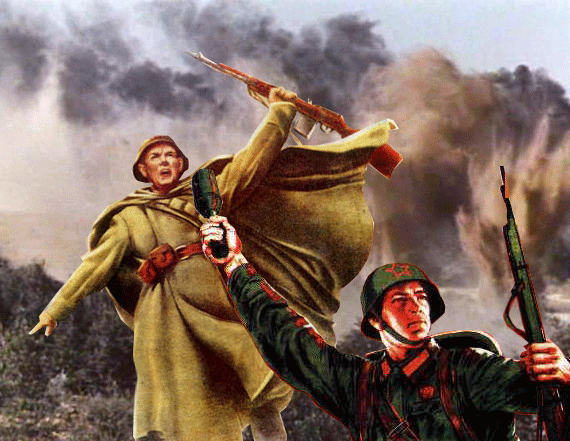 